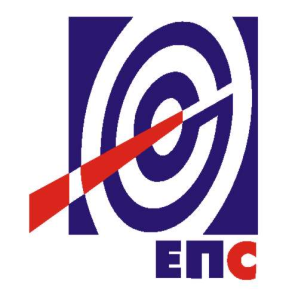 НАРУЧИЛАЦЈАВНО ПРЕДУЗЕЋЕ„ЕЛЕКТРОПРИВРЕДА СРБИЈЕ“БЕОГРАДУЛИЦА ЦАРИЦЕ МИЛИЦЕ БРОЈ 2КОНКУРСНА ДОКУМЕНТАЦИЈАЗА ЈАВНУ НАБАВКУ УСЛУГА „Mигрaциja oдрeђeних пословних прoцeсa нa jeдинствeни дaтa цeнтaр и кoнсoлидaциja компетенција и прoцeсa пoдршкe“- У ОТВОРЕНОМ ПОСТУПКУ -ЈАВНА НАБАВКА 07/15/ДИКТ(заведено у ЈП ЕПС број 1633/15-15 од 22.04.2015. године)Београд, април 2015. годинеНа основу чл. 32. и 61. Закона о јавним набавкама („Сл. гласник РС” бр. 124/12 и 14/15, у даљем тексту: Закон), чл. 2. Правилника о обавезним елементима конкурсне документације у поступцима јавних набавки и начину доказивања испуњености услова („Сл. гласник РС” бр. 29/2013 и 104/2013), Одлуке о покретању поступка јавне набавке број 07/15/ДИКТ, број 1663/2-15 од 24.03.2015 године и Решења о образовању комисије за јавну набавку број 1663/3-15 од 24.03.2015. године припремљена је:КОНКУРСНА ДОКУМЕНТАЦИЈАу отвореном поступку за јавну набавку услуга „Mигрaциja oдрeђeних пословних прoцeсa нa jeдинствeни дaтa цeнтaр и кoнсoлидaциja компетенција и прoцeсa пoдршкe“ЈН број 07/15/ДИКТКонкурсна документација садржи: 1.	ОПШТИ ПОДАЦИ О ЈАВНОЈ НАБАЦИ	42.	ПОДАЦИ О ПРЕДМЕТУ ЈАВНЕ НАБАВКЕ	43.	УПУТСТВО ПОНУЂАЧИМА КАКО ДА САЧИНЕ ПОНУДУ	43.1.	ПОДАЦИ О ЈЕЗИКУ У ПОСТУПКУ ЈАВНЕ НАБАВКЕ	43.2.	НАЧИН САСТАВЉАЊА ПОНУДЕ И ПОПУЊАВАЊА ОБРАСЦА ПОНУДЕ	53.3.	ПОДНОШЕЊЕ, ИЗМЕНА, ДОПУНА И ОПОЗИВ ПОНУДЕ	53.4.	ПАРТИЈЕ	63.5.	ПОНУДА СА ВАРИЈАНТАМА	63.6.	РОК ЗА ПОДНОШЕЊЕ ПОНУДА И ОТВАРАЊЕ ПОНУДА	63.7.	ПОДИЗВОЂАЧИ	73.8.	ГРУПА ПОНУЂАЧА (ЗАЈЕДНИЧКА ПОНУДА)	73.9.	НАЧИН И УСЛОВИ ФАКТУРИСАЊА И ПЛАЋАЊА	83.10.	ПЕРИОД ИЗВРШЕЊА УСЛУГА	83.11.	ЦЕНА	83.12.	СРЕДСТВА ФИНАНСИЈСКОГ ОБЕЗБЕЂЕЊА	93.13.	ДОДАТНЕ ИНФОРМАЦИЈЕ И ПОЈАШЊЕЊА	113.14.	ДОДАТНА ОБЈАШЊЕЊА, КОНТРОЛА И ДОПУШТЕНЕ ИСПРАВКЕ	123.15.	НЕГАТИВНЕ РЕФЕРЕНЦЕ	123.16.	КРИТЕРИЈУМ ЗА ДОДЕЛУ УГОВОРА	133.16.1.	НАЧИН ОЦЕЊИВАЊА	133.17.	ПОШТОВАЊЕ ОБАВЕЗА КОЈЕ ПРОИЗИЛАЗЕ ИЗ ПРОПИСА О ЗАШТИТИ НА РАДУ И ДРУГИХ ПРОПИСА	153.18.	РОК ВАЖЕЊА ПОНУДЕ	153.19.	РОК ЗА ЗАКЉУЧЕЊЕ УГОВОРА	153.20.	НАЧИН ОЗНАЧАВАЊА ПОВЕРЉИВИХ ПОДАТАКА	163.21.	ТРОШКОВИ ПОНУДЕ	163.22.	ОБРАЗАЦ СТРУКТУРЕ ЦЕНЕ	173.23.	МОДЕЛ УГОВОРА	173.24.	РАЗЛОЗИ ЗА ОДБИЈАЊЕ ПОНУДЕ И ОБУСТАВУ ПОСТУПКА	173.25.	ПОДАЦИ О САДРЖИНИ ПОНУДЕ	173.26.	ПОДАЦИ О НАДЛЕЖНИМ ОРГАНИМА ГДЕ СЕ МОГУ БЛАГОВРЕМЕНО ДОБИТИ ИСПРАВНИ ПОДАЦИ О ПОРЕСКИМ ОБАВЕЗАМА, ЗАШТИТИ ЖИВОТНЕ СРЕДИНЕ И ЗАШТИТИ ПРИ ЗАПОШЉАВАЊУ И УСЛОВИМА РАДА	183.27.	ЗАШТИТА ПРАВА ПОНУЂАЧА	184.	УСЛОВИ ЗА УЧЕШЋЕ У ПОСТУПКУ ЈАВНЕ НАБАВКЕ ИЗ ЧЛ. 75. И 76. ЗАКОНА О ЈАВНИМ НАБАВКАМА И УПУТСТВО КАКО СЕ ДОКАЗУЈЕ ИСПУЊЕНОСТ ТИХ УСЛОВА	194.1.	ОБАВЕЗНИ УСЛОВИ ЗА УЧЕШЋЕ У ПОСТУПКУ ЈАВНЕ НАБАВКЕ	194.2.	ДОДАТНИ УСЛОВИ ЗА УЧЕШЋЕ У ПОСТУПКУ ЈАВНЕ НАБАВКЕ	194.3.	УПУТСТВО КАКО СЕ ДОКАЗУЈЕ ИСПУЊЕНОСТ УСЛОВА	214.4.	УСЛОВИ КОЈЕ МОРА ДА ИСПУНИ СВАКИ ПОДИЗВОЂАЧ, ОДНОСНО ЧЛАН ГРУПЕ ПОНУЂАЧА	254.5.	ИСПУЊЕНОСТ УСЛОВА ИЗ ЧЛАНА 75. СТАВ 2. ЗАКОНА	254.6.	НАЧИН ДОСТАВЉАЊА ДОКАЗА	255.	ОПИС И СПЕЦИФИКАЦИЈА ПРЕДМЕТА ЈАВНЕ НАБАВКЕ	275.1.	ПРЕДМЕТ ЈАВНЕ НАБАВКЕ	275.2.	ОБАВЕЗЕ ПОНУЂАЧА	275.3.	ОБАВЕЗЕ НАРУЧИОЦА	285.4.	КОРИСНИЧКА И ТЕХНИЧКА ДОКУМЕНТАЦИЈА	295.5.	КОНСУЛТАНТСКИ ТИМ ПОНУЂАЧА	295.6.	ТРАЈАЊЕ УГОВОРА	296.	ОБРАСЦИ	30ИЗЈАВА О НЕЗАВИСНОЈ ПОНУДИ	30ОБРАЗАЦ ПОНУДЕ	31И З Ј А В А	33ЛИСТА ЗАПОСЛЕНИХ/АНГАЖОВАНИХ ЛИЦА КОЈА ЋЕ БИТИ ОДГОВОРНА ЗА ИЗВРШЕЊЕ УГОВОРА	34РАДНА БИОГРАФИЈА ИЗВРШИОЦА - CV	35ПОТВРДА О КОНСУЛТАНТСКОМ ИСКУСТВУ ИЗВРШИОЦА НА ИМПЛЕМЕНТАЦИЈИ ПОСЛОВНОГ ИНФОРМАЦИОНОГ СИСТЕМА У ОКВИРУ ЕНЕРГЕТСКОГ СЕКТОРА	36ПОТВРДА О СПЕЦИФИЧНОМ КОНСУЛТАНТСКОМ ИСКУСТВУ ИЗВРШИОЦА	37СТРУКТУРА ЦЕНЕ	38ОБРАЗАЦ ТРОШКОВА ПРИПРЕМЕ ПОНУДЕ	39МОДЕЛ УГОВОРА	40МОДЕЛ УГОВОРА О ЧУВАЊУ ПОСЛОВНЕ ТАЈНЕ И ПОВЕРЉИВИХ ИНФОРМАЦИЈА	48МЕНИЧНО ПИСМО - ОВЛАШЋЕЊЕ	52      МОДЕЛ БАНКАРКЕ ГАРАНЦИЈЕ  ЗА ОЗБИЉНОСТ ПОНУДЕ                                                                                                           53      МОДЕЛ  БАНКАРСКЕ  ГАРАНЦИЈА ЗА ДОБРО ИЗВРШЕЊЕ ПОСЛА                                                                                            54Укупно страна Конкурсне документације: 55ОПШТИ ПОДАЦИ О ЈАВНОЈ НАБАЦИНазив, адреса и интернет страница Наручиоца: ЈАВНО ПРЕДУЗЕЋЕ „ЕЛЕКТРОПРИВРЕДА СРБИЈЕ“ Београд, Царице Милице бр. 2. www.eps.rsВрста поступка: Отворени поступак у складу са чланом 32. Закона о јавним набавкама (“Сл. гласник РС” бр. 124/12 и 14/15)Предмет поступка јавне набавке: услуге „Mигрaциja oдрeђeних пословних прoцeсa нa jeдинствeни дaтa цeнтaр и кoнсoлидaциja компетенција и прoцeсa пoдршкe“ Резервисана набавка: неЕлектронска лицитација: неНамена поступка: поступак се спроводи ради закључења уговора о јавној набавциКонтакт: Нина Николајевић, адреса електронске поште nina.nikolajevic@eps.rs ПОДАЦИ О ПРЕДМЕТУ ЈАВНЕ НАБАВКЕОпис предмета набавке, назив и ознака из општег речника набавке: услуге „Mигрaциja oдрeђeних пословних прoцeсa нa jeдинствeни дaтa цeнтaр и кoнсoлидaциja компетенција и прoцeсa пoдршкe“; ознака и назив из ОРН: 72261000 - Услуге софтверске подршке, 72266000 - Услуге консултовања у вези са софтвером.Опис партије, назив и ознака из општег речника набавке: немаПодаци о оквирном споразуму: немаУПУТСТВО ПОНУЂАЧИМА КАКО ДА САЧИНЕ ПОНУДУКонкурсна документација садржи Упутство понуђачима како да сачине понуду и потребне податке о захтевима Наручиоца у погледу садржине понуде, као и услове под којима се спроводи поступак избора најповољније понуде у поступку јавне набавке.Понуђач мора да испуњава све услове одређене Законом о јавним набавкама (у даљем тексту: Закон) и конкурсном документацијом. Понуда се припрема и доставља на основу позива, у складу са конкурсном документацијом, у супротном, понуда се одбија као неприхватљива.Врста, техничке карактеристике и спецификација предмета јавне набавке дата је у Одељку 5. конкурсне документације.ПОДАЦИ О ЈЕЗИКУ У ПОСТУПКУ ЈАВНЕ НАБАВКЕНаручилац је припремио конкурсну документацију на српском језику и водиће поступак јавне набавке на српском језику. Понуда са свим прилозима мора бити сачињена на српском језику. Ако је неки доказ или документ на страном језику, исти мора бити преведен на српски језик и оверен од стране овлашћеног преводиоца. Ако понуда са свим прилозима није сачињена на српском језику, понуда ће бити одбијена, као неприхватљива.НАЧИН САСТАВЉАЊА ПОНУДЕ И ПОПУЊАВАЊА ОБРАСЦА ПОНУДЕПонуђач је обавезан да сачини понуду тако што, јасно и недвосмислено, читко попуњено својеручно, откуцано на рачунару или писаћој машини, уписује тражене податке у обрасце или у свему садржински према обрасцима који су саставни део конкурсне документације и оверава је печатом и потписом законског заступника понуђача, другог заступника уписаног у регистар надлежног органа или лица овлашћеног од стране законског заступника уз доставу овлашћења у понуди.Понуђач је обавезан да у Обрасцу понуде (Образац 2. Конкурсне документације) наведе: укупну цену без ПДВ-а, рок важења понуде, као и остале елементе из Обрасца понуде.Сви документи, поднети у понуди треба да буду повезани траком у целину и запечаћени (воском) или на неки други начин повезани, тако да се не могу накнадно убацивати, одстрањивати или замењивати појединачни листови, односно прилози, а да се видно не оштете листови или печат. Понуђач редним бројем означава сваку страницу листа у понуди, укључујући и празне стране, својеручно, рачунаром или писаћом машином. Докази који се достављају уз понуду, а због своје важности не смеју бити оштећени, означени бројем (банкарска гаранција, меница), стављају се у посебну фолију, а на фолији се видно означава редни број странице листа из понуде. Фолија се мора залепити при врху како би се докази, који се због своје важности не смеју оштетити, заштитили.Понуђач подноси понуду са доказима о испуњености услова из конкурсне документације, лично или поштом, у затвореној и запечаћеној коверти, тако да се са сигурношћу може закључити да се први пут отвара, на адресу: Јавно предузеће „Електропривреда Србије“, 11000 Београд, Србија, Царице Милице 2 - писарница - са назнаком: „Понуда за јавну набавку број 07/15/ДИКТ - НЕ ОТВАРАТИ“. Понуђач у затвореној и запечаћеној коверти, уз писану понуду, доставља и  CD или USB са понудом у PDF формату.На полеђини коверте обавезно се уписује тачан назив и адреса понуђача. У случају да понуду подноси група понуђача, на полеђини коверте је потребно назначити да се ради о групи понуђача и навести називе и адресу свих чланова групе понуђача.ПОДНОШЕЊЕ, ИЗМЕНА, ДОПУНА И ОПОЗИВ ПОНУДЕПонуђач може поднети само једну понуду.Понуду може поднети понуђач самостално, група понуђача, као и понуђач са подизвођачем. Понуђач који је самостално поднео понуду не може истовремено да учествује у заједничкој понуди или као подизвођач. У случају да понуђач поступи супротно наведеном упутству свака понуда понуђача у којој се појављује биће одбијена. Понуђач може бити члан само једне групе понуђача која подноси заједничку понуду, односно учествовати у само једној заједничкој понуди. Уколико је понуђач, у оквиру групе понуђача, поднео две или више заједничких понуда, Наручилац ће све такве понуде одбити. Понуђач који је учествује у заједничкој понуди не може истовремено да учествује и као подизвођач у другој понуди. У случају да понуђач поступи супротно наведеном упутству свака понуда у којој се појављује биће одбијена. У року за подношење понуде понуђач може да измени или допуни већ поднету понуду писаним путем, на адресу Наручиоца, са назнаком „ИЗМЕНА – ДОПУНА - Понуде за јавну набавку број 07/15/ДИКТ– НЕ ОТВАРАТИ“.У случају измене или допуне достављене понуде, Наручилац ће приликом стручне оцене понуде узети у обзир измене и допуне само ако су извршене у целини и према обрасцу на који се, у већ достављеној понуди, измена или допуна односи.У року за подношење понуде понуђач може да опозове поднету понуду писаним путем, на адресу Наручиоца, са назнаком „ОПОЗИВ - Понуде за јавну набавку број 07/15/ДИКТ– НЕ ОТВАРАТИ“.У случају опозива поднете понуде пре истека рока за подношење понуда, Наручилац такву понуду неће отварати, већ ће је неотворену вратити понуђачу.Уколико понуђач измени или опозове понуду поднету по истеку рока за подношење понуда, Наручилац ће наплатити средство обезбеђења дато на име озбиљности понуде.ПАРТИЈЕПредметна јавна набавка није обликована у више посебних целина (партија).ПОНУДА СА ВАРИЈАНТАМА Понуда са варијантама није дозвољена. РОК ЗА ПОДНОШЕЊЕ ПОНУДА И ОТВАРАЊЕ ПОНУДА	Благовременим се сматрају понуде које су примљене и оверене печатом пријема у писарници Наручиоца, најкасније до 22.05.2015. године до 10:00 часова, без обзира на начин на који су послате. 	Ако је понуда поднета по истеку рока за подношење понуда одређеног у позиву и конкурсној документацији, сматраће се неблаговременом, а Наручилац ће по окончању поступка отварања понуда, овакву понуду вратити неотворену понуђачу, са назнаком да је поднета неблаговремено.	Комисија за јавне набавке ће благовремено поднете понуде јавно отворити дана 22.05.2015. године у 10:30 часова у просторијама Јавног предузећа „Електропривреда Србије“, Београд, Улица царице Милице 2.	Представници понуђача који учествују у поступку јавног отварања понуда, морају да пре почетка поступка јавног отварања доставе Комисији за јавне набавке писано овлашћење за учествовање у овом поступку, издато на меморандуму понуђача, заведено и оверено печатом и потписом законског заступника понуђача, другог заступника уписаног у регистар надлежног органа или лица овлашћеног од стране законског заступника уз доставу овлашћења у понуди.Комисија за јавну набавку води записник о отварању понуда у који се уносе подаци у складу са Законом.Записник о отварању понуда потписују чланови комисије и овлашћени представници понуђача, који преузимају примерак записника.Наручилац ће у року од 3 дана од дана окончања поступка отварања понуда поштом или електронским путем доставити записник о отварању понуда понуђачима који нису учествовали у поступку отварања понуда.ПОДИЗВОЂАЧИАко понуђач у понуди наведе да ће делимично извршење набавке поверити подизвођачу, дужан је да наведе назив подизвођача, а уколико уговор између наручиоца и понуђача буде закључен, тај подизвођач ће бити наведен у уговору.Понуђач је дужан да у понуди наведе проценат укупне вредности набавке који ће поверити подизвођачу, а који не може бити већи од 50% као и део предмета набавке који ће извршити преко подизвођача.Понуђач је дужан да наручиоцу, на његов захтев, омогући приступ код подизвођача ради утврђивања испуњености услова.Сваки подизвођач, којега понуђач ангажује, мора да испуњава услове из члана 75. ставу 1. тачка 1) до 4) Закона, што доказује достављањем доказа наведених одељку Услови за учешће из члана 75. и 76. Закона и Упутство како се доказује испуњеност тих услова.Додатне услове у вези са капацитетима понуђач испуњава самостално, без обзира на ангажовање подизвођача.Све обрасце у понуди потписује и оверава понуђач, изузев Обрасца 3. који попуњава, потписује и оверава сваки подизвођач у своје име.Оцена понуде понуђача који ангажује подизвођача, по елементима критеријума врши се само на основу показатеља и доказа који се односе на понуђача.Понуђач у потпуности одговара Наручиоцу за извршење уговорене набавке, без обзира на број подизвођача.Понуђач не може ангажовати као подизвођача лице које није навео у понуди, у супротном наручилац ће реализовати средство обезбеђења и раскинути уговор, осим ако би раскидом уговора наручилац претрпео знатну штету.Понуђач може ангажовати као подизвођача лице које није навео у понуди, ако је на страни подизвођача након подношења понуде настала трајнија неспособност плаћања, ако то лице испуњава све услове одређене за подизвођача и уколико добије претходну сагласност наручиоца.Наручилац у овом поступку не предвиђа примену одредби става 9. и 10. члана 80. Закона о јавним набавкама.ГРУПА ПОНУЂАЧА (ЗАЈЕДНИЧКА ПОНУДА)У случају да више понуђача поднесе заједничку понуду, они као саставни део понуде морају доставити споразум о заједничком извршењу набавке, који се међусобно и према наручиоцу обавезују на заједничко извршење набавке, који обавезно садржи податке прописане члан 81. став 4. Закона о јавним набавкама и то податке о: члану групе који ће бити Носилац посла, односно који ће поднети понуду и који ће заступати групу понуђача пред Наручиоцем;понуђачу који ће у име групе понуђача потписати уговор;понуђачу који ће у име групе понуђача дати средство обезбеђења;понуђачу који ће издати рачун;рачуну на који ће бити извршено плаћање;обавезама сваког од понуђача из групе понуђача за извршење уговоранеограниченој солидарној одговорности понуђача из групе у складу са Законом.Такође, у овом споразуму треба да буду наведена имена лица, појединачно за сваког понуђача, која ће бити одговорна за извршење набавке. Сваки понуђач из групе понуђача  која подноси заједничку понуду мора да испуњава услове из члана 75.  став 1. тачка 1) до 4) Закона, што доказује достављањем доказа наведеним у одељку Услови за учешће из члана 75. и 76. Закона и Упутство како се доказује испуњеност тих услова. Услове у вези са капацитетима, у складу са чланом 76. Закона, понуђачи из групе испуњавају заједно, на основу достављених доказа дефинисаних конкурсном документацијом.У случају заједничке понуде групе понуђача све обрасце потписује и оверава члан групе понуђача који је одређен као Носилац посла у споразуму чланова групе понуђача, изузев Обрасца 1. и Обрасца 3. који попуњава, потписује и оверава сваки члан групе понуђача у своје име.Оцена заједничке понуде групе понуђача по елементима критеријума се врши на основу показатеља и доказа који се односе на све чланове групе понуђача.НАЧИН И УСЛОВИ ФАКТУРИСАЊА И ПЛАЋАЊА			Издавање фактуре од стране понуђача за консултантске услуге по овом уговору врши се месечно у року од 3 (три) дана од дана потписивања Документа (извештаја/записника/протокола) о квалитативном пријему (без примедби) извршених услуга у претходном месецу (у даљем тексту: Записник) од стране Наручиоца.	Наручилац ће сва плаћања извршити у законском року до 45 (четрдесет пет) дана од датума пријема исправне фактуре издате од стране Понуђача на бази прихваћеног и верификованог Записника од стране Наручиоца.	Понуда мора да садржи начин и услове плаћања које понуђач наводи у Обрасцу понуде (Образац 2. Конкурсне документације).	Наручилац није предвидео могућност авансног плаћања. 	Сва плаћања се врше у динарима уплатом на рачун понуђача.	Плаћање ће се извршити према стварно извршеним консултантским услугама.	Уколико понуђач понуди другачији начин плаћања понуда ће бити одбијена као неприхватљива.ПЕРИОД ИЗВРШЕЊА УСЛУГАПонуђач је дужан да извршава консултантске услуге у периоду од дана ступања уговора на снагу  до 31.12.2015. године.  Уколико понуђач понуди другачији период извршења предметних услуга, понуда ће бити одбијена као неприхватљива.ЦЕНАЦена се исказује у динарима, без пореза на додату вредност (ПДВ).У случају да у достављеној понуди није назначено да ли је понуђена цена са или без ПДВ-а, сматраће се сагласно Закону, да је иста без ПДВ-а. У Обрасцу “Структура цене“ (Образац 5. из конкурсне документације) треба исказати структуру цене према табели у истом обрасцу, док у Обрасцу понуде (Образац 2. из конкурсне документације) треба исказати укупно понуђену цену. Цену пружања консултантских услуга понуђач наводи у Обрасцу понуде и Обрасцу структуре цене за оквирну количину ангажовања до 650 човек-дана.Понуђена јединична цена консултантских услуга дата за човек-дан мора бити фиксна и не може се мењати за све време трајања уговора.Понуђена цена мора да покрива и укључује све остале предвиђене и евентуалне трошкове које понуђач има у реализацији набавке.Ако је у понуди исказана неуобичајено ниска цена, Наручилац ће поступити у складу са чланом 92. Закона.СРЕДСТВА ФИНАНСИЈСКОГ ОБЕЗБЕЂЕЊА Понуђач је дужан да у понуди достави следећа средства финансијског обезбеђења за озбиљност понуде, у складу са обрасцима из конкурсне документације:Банкарска гаранција за озбиљност понудеПонуђач доставља оригинал банкарску гаранцију за озбиљност понуде у висини од 5% вредности понуде без ПДВ. Банкарска гаранција Понуђача мора бити неопозива, безусловна (без права на приговор) и наплатива на први позив, са трајањем најмање од 60 (шездесет) дана дуже од дана отварања понуда.Наручилац ће уновчити приложену банкарску гаранцију уколико понуђач не испуни своје обавезе у поступку јавне набавке, и то:ако понуђач опозове, допуни или измени своју понуду коју је Наручилац прихватиоу случају да понуђач прихваћене понуде одбије да потпише уговор у одређеном рокуако понуђач пропусти да достави, у року од 8 дана, од дана закључења уговора, банкарску гаранцију за добро извршење посла, која је предвиђена условима датим у конкурсној документацији и уговором.У случају да је пословно седиште банке гаранта у Републици Србији у случају спора по овој Гаранцији, утврђује се надлежност суда у Београду и примена материјалног права Републике Србије. У случају да је пословно седиште банке гаранта изван Републике Србије у случају спора по овој Гаранцији, утврђује се надлежност Спољнотрговинске арбитраже при Привредној комори Србије уз примену њеног Правилника и процесног и материјалног права Републике Србије. Ако понуђач подноси банкарску гаранцију стране банке, та банка мора имати додељен кредитни рејтинг коме одговара ниво кредитног квалитета 3 (инвестициони ранг).Банкарска гаранција ће бити враћена понуђачима одмах по закључењу уговора са понуђачем чија је понуда изабрана као најповољнија, а понуђачу са којим је закључен уговор у року од 8 дана од дана предаје Наручиоцу средства финансијског обезбеђења доброг извршења посла које је захтевано Уговором.ИЛИМеница (домаћи понуђачи)Понуђач доставља оверену и потписану сопствену бланко меницу у висини од 5% вредности понуде без ПДВ, регистровану у Регистар  меница и овлашћења НБС и то документује захтевом пословној банци да региструје меницу са наведеним износом менице, датумом издавања и основом за издавање менице и меничног овлашћења (број јавне набавке).Уз меницу понуђач доставља и менично писмо – неопозиво и безусловно овлашћење којим наручиоца овлашћује да може, без протеста, приговора и трошкова  наплатити меницу у року најкасније до рока важења (60 дана од дана отварања понуда), с тим да евентуални продужетак рока важења понуде има за последицу и продужење рока важења менице и меничног овлашћења за исти број дана.Такође понуђач доставља и оверену копију картона депонованих потписа од стране банке коју наводи у меничном овлашћењу и то на дан издавања менице и меничног овлашћења, копију ОП обрасца за законског заступника и лице овлашћено за потпис менице, и овлашћење којим законски заступник овлашћује лице за потписивање менице и меничног овлашћења за ту меницу, у случају да меницу и менично овлашћење није потписао законски заступник понуђачаМеница може бити наплаћена у случајевима:ако понуђач опозове, допуни или измени своју понуду коју је Наручилац прихватиоу случају да понуђач прихваћене понуде одбије да потпише уговор у одређеном рокуако понуђач пропусти да достави у року од 8 дана од дана закључења уговора, банкарску гаранцију за добро извршење посла, која је предвиђена условима датим у конкурсној документацији и уговором.Менично писмо-овлашћење које мора бити издато на основу Закона о меници и тачке 1. 2. и 6. „Одлуке о облику садржини и начину коришћења јединствених инструмената платног промета“.Модел меничног писма-овлашћења дат је у прилогу – Образац 9.Меница ће бити враћена понуђачима одмах по закључењу уговора са понуђачем чија је понуда изабрана као најповољнија, а понуђачу са којим је закључен уговор у року од 8 дана од дана предаје Наручиоцу средства финансијског обезбеђења доброг извршења посла захтевано Уговором.ИЛИУплата депозита на рачун НаручиоцаПонуђач је дужан да на име обезбеђења озбиљности понуде уплати депозит у износу који одговара 5% вредности понуде без ПДВ на рачун Наручиоца (за плаћање у динарима, рачун Бр.160-700-13 код Banca Intesa AD Београд и да доказ о реализованој уплати достави у понуди. У случају да понуђач не достави овај доказ у понуди иста ће бити одбијена као неприхватљива.Све банкарске трошкове око уплате депозита сноси Понуђач.Уплаћена средства ће бити враћена понуђачима одмах по закључењу уговора са понуђачем чија је понуда изабрана као најповољнија, а понуђачу са којим је закључен уговор у року од 8 дана од дана предаје Наручиоцу средства финансијског обезбеђења доброг извршења посла које је захтевано Уговором.Након закључења Уговора:Банкарску гаранцију за добро извршење послаИзабрани понуђач се обавезује да најкасније у року од 8 (осам) дана од  закључења уговора преда наручиоцу банкарску гаранцију за добро извршење посла, која ће бити са клаузулама: неопозива, безусловна, наплатива на први позив и без права на приговор. Банкарска гаранција за добро извршење посла издаје се у висини од 10 % вредности  уговора, без ПДВ, са роком важности који је  60 (шездесет)  дана дужи од истека рока за коначно извршење услуге. Ако се за време трајања уговора промене рокови за извршење уговорне обавезе, важност банкарске гаранције за добро извршење посла мора да се продужи.Наручилац ће уновчити дату банкарску гаранцију за добро извршење посла у случају да изабрани понуђач не буде извршавао своје уговорне обавезе у роковима и на начин предвиђен уговором.У случају да је пословно седиште банке гаранта у Републици Србији у случају спора по овој Гаранцији, утврђује се надлежност суда у Београду и примена материјалног права Републике Србије. У случају да је пословно седиште банке гаранта изван Републике Србије у случају спора по овој Гаранцији, утврђује се надлежност Спољнотрговинске арбитраже при Привредној комори Србије са местом арбитраже у Београду, уз примену њеног Правилника и процесног и материјалног права Републике Србије. Ако предмет јавне набавке није истоврсан предмету за коју је понуђач добио негативну референцу, наручилац ће захтевати додатно обезбеђење испуњења уговорних обавеза. У том случају банкарска гаранција за добро извршење посла износи 15% вредности уговора без ПДВ.  Ако понуђач подноси банкарску гаранцију стране банке, та банка мора имати најмање додељен кредитни рејтинг коме одговара ниво кредитног квалитета 3 (инвестициони ранг).Уколико понуђач не достави у понуди средство финансијског обезбеђења озбиљности понуде на начин предвиђен конкурсном документацијом, понуда ће бити одбијена, као неприхватљива.Сви трошкови око прибављања средстава финансијског обезбеђења падају на терет понуђача, а и исти могу бити наведени у Обрасцу трошкова припреме понуде.Сва средстава финансијског обезбеђења могу гласити на члана групе понуђача одређеног споразумом о заједничком извршењу набавке или понуђача, али не и на подизвођача.ДОДАТНЕ ИНФОРМАЦИЈЕ И ПОЈАШЊЕЊАПонуђач може, у писаном облику, тражити додатне информације или појашњења у вези са припремом понуде, најкасније пет дана пре истека рока за подношење понуде, на адресу Наручиоца, са назнаком: „ОБЈАШЊЕЊА – позив за јавну набавку број 07/15/ДИКТ“ или електронским путем на е-mail: nina.nikolajevic@eps.rs, радним данима (понедељак – петак) у времену од 08 до 16 часова. Захтев за појашњење примљен после наведеног времена или током викенда/нерадног дана биће евидентиран као примљен првог следећег радног дана. Наручилац ће у року од три дана по пријему захтева, послати одговор у писаном облику подносиоцу захтева и ту информацију објавити на Порталу јавних набавки и својој интернет страници.Комуникација у поступку јавне набавке се врши на начин одређен чланом 20. Закона.ДОДАТНА ОБЈАШЊЕЊА, КОНТРОЛА И ДОПУШТЕНЕ ИСПРАВКЕНаручилац може, после отварања понуда, писаним путем или електронским путем да захтева од понуђача додатна објашњења која ће помоћи при прегледу, вредновању и упоређивању понуда, као и да врши контролу (увид) код понуђача и/или његовог подизвођача, односно учесника заједничке понуде.  Понуђач је дужан да поступи по захтеву Наручиоца, односно достави тражена објашњења и омогући непосредни увид.Наручилац може, уз сагласност понуђача, да изврши исправке рачунских грешака уочених приликом разматрања понуде по окончаном поступку отварања понуда.У случају разлике између јединичне и укупне цене, меродавна је јединична цена. 	НЕГАТИВНЕ РЕФЕРЕНЦЕНаручилац ће одбити понуду уколико поседује доказ да је понуђач у претходне три године у поступку јавне набавке:поступао супротно забрани из чл. 23. и 25. Закона;учинио повреду конкуренције;доставио неистините податке у понуди или без оправданих разлога одбио да закључи уговор о јавној набавци, након што му је уговор додељен;одбио да достави доказе и средства обезбеђења на шта се у понуди обавезао.Наручилац ће одбити понуду уколико поседује доказ који потврђује да понуђач није испуњавао своје обавезе по раније закљученим уговорима о јавним набавкама који су се односили на исти предмет набавке, за период од претходне три године. Доказ наведеног може бити:правоснажна судска одлука или коначна одлука другог надлежног органа;исправа о реализованом средству обезбеђења испуњења обавеза у поступку јавне набавке или испуњења уговорних обавеза;исправа о наплаћеној уговорној казни;рекламације потрошача, односно корисника, ако нису отклоњене у уговореном року;изјава о раскиду уговора због неиспуњења битних елемената уговора дата на начин и под условима предвиђеним законом којим се уређују облигациони односи;доказ о ангажовању на извршењу уговора о јавној набавци лица која нису означена у понуди као подизвођачи, односно чланови групе понуђача;Наручилац може одбити понуду ако поседује доказ из става 3. тачка 1) члана 82. Закона, који се односи на поступак који је спровео или уговор који је закључио и други наручилац ако је предмет јавне набавке истоврсан. Наручилац ће поступити на наведене начине и у случају заједничке понуде групе понуђача уколико утврди да постоје напред наведени докази за једног или више чланова групе понуђача. На основу донетих закључака у складу са чланом 83. Закона Управа за јавне набавке води списак негативних референци који објављује на Порталу јавних набавки. Наручилац ће понуду понуђача који је на списку негативних референци одбити као неприхватљиву ако је предмет јавне набавке истоврсан предмету за који је понуђач добио негативну референцу. Ако предмет јавне набавке није истоврсан предмету за који је понуђач добио негативну референцу, наручилац ће захтевати додатно обезбеђење испуњења уговорних обавеза.Као додатно обезбеђење, у овом случају, изабрани понуђач је у обавези, у тренутку закључења уговора, да наручиоцу поднесе оригинал, неопозиву, безусловну и на први позив плативу банкарску гаранцију за добро извршење посла, у висини 15% вредности уговора, без ПДВ, са трајањем најмање 60 (шездесет) дана дуже од истека рока за коначно извршење посла.КРИТЕРИЈУМ ЗА ДОДЕЛУ УГОВОРА Одлуку о додели уговора, Наручилац ће донети применом критеријума „економски најповољнија понуда“.Комисија за јавну набавку ће извршити оцену понуда и извршити избор најповољније понуде, руководећи се утврђеним елементима критеријума којима је одређен релативни значај (пондер), тако да максимални збир пондера износи 100 (сто).Понуде ће се рангирати на основу елемената критеријума и пондера одређених за ове елементе критеријума и најповољнија је она понуда која има највећи збир пондера.Уколико две или више понуда имају на крају пондерисања исти укупан број пондера на две децимале, а при томе су најповољније (са највећим укупним бројем пондера), набавка ће бити додељена оном понуђачу чија понуда има већи број пондера за елемент критеријума 2.- Квалитет ангажованих кадрова. Избор најповољније понуде, извршиће се рангирањем понуда на основу следећих елемената критеријума и пондера одређених за те елементе:Понуђена цена - 60 пондераКвалитет ангажованих кадрова - 40 пондера.НАЧИН ОЦЕЊИВАЊАПриспеле понуде понуђача биће рангиране за сваки елемент критеријума. За сваки елемент критеријума биће формирана ранг листа понуђача чије су понуде оцењене као прихватљиве и одговарајуће. Коначна ранг листа понуђача се формира на основу збира пондера добијених на основу сваког појединачног елемента критеријума.Понуђена цена							макс. 60 пондераЦена се утврђује на основу укупно понуђене цене консултантских услуга захтеваних Конкурсном документацијом за оквирну количину ангажовања -  650 човек-дана. Бодовање:Максималан број пондера за понуду са најнижом понуђеном ценом износи 60.За остале понуде број пондера (Пн) се израчунава тако што се у однос ставља цена из понуде са најнижом ценом (Цмин) помножена максималним бројем пондера 60, према понуђеној цени понуђача (Цн) чија понуда се оцењује, према следећој формули:Пн = (Цмин / Цн) х 60Доказ: Образац понуде (Образац 2. Конкурсне документације).Квалитет ангажованих кадрова			макс. 40 пондераСтручност лица са кључним улогама у тиму	Процена стручности извршилаца Понуђача са кључним улогама у тиму који су наведени у Обрасцу  4. конкурсне документације (ред. бр. од 1. до 6.), обавиће се кроз тестирање. Сви извршиоци са кључним улогама у тиму који су наведени у Обрасцу 4. (ред. бр. од 1. до 6.) свих понуђача, истовремено ће радити тест писаним путем у просторијама Наручиоца или локацији коју он одреди у Београду. Тест бити организован у року до 7 дана од дана отварања понуда, трајаће један час и садржаће десет питања из области које извршилац покрива, и то: Руководилац пројекта (Т1): познавање пословних правила релевантних за пословни информациони систем (ПИС) у енергетском сектору, познавање техника за пројектовање Enterprise решења, познавање процеса интеграције, валидације и тестирања софтверских решења;Специјалиста за финансијске аспекте ПИС (Т2): познавање пословних правила релевантних за финансијске аспекте ПИС у енергетском сектору, познавање техника за пројектовање Enterprise решења, познавање процеса интеграције, валидације и тестирања софтверских решења;Специјалиста за аспекте ПИС везане за пружање електро-дистрибутивних услуга (Т3): познавање пословних правила релевантних за аспекте ПИС везане за пружање електро-дистрибутивних услуга, познавање техника за пројектовање Enterprise решења, познавање процеса интеграције, валидације и тестирања софтверских решења;Специјалиста за интеграције (Т4): познавање Oracle Service Bus софтверског пакета, познавање техника за пројектовање Enterprise решења, познавање процеса интеграције, валидације и тестирања софтверских решења;Специјалиста за миграцију података (Т5): познавање процеса анализе и миграције података, познавање техника за пројектовање Enterprise решења, познавање процеса интеграције, валидације и тестирања софтверских решења;Специјалиста за ODI (Т6): познавање Oracle Data Integrator софтверског пакета, познавање техника за пројектовање Enterprise решења, познавање процеса интеграције, валидације и тестирања софтверских решења.Комисија за јавну набавку ће оцењивати све попуњене тестове на основу шаблона за оцењивање. Тачан одговор на свако питање носи 1 (један) бод, нетачан 0 (нула).Бодовање:Број пондера по основу елемента критеријума Квалитет ангажованих кадрова - „Стручност лица са кључним улогама у тиму“ (Пс) биће одређен по следећој формули:Пс = [(T1 + T2 + T3 + T4 + T5 + T6) / 60] х 40где је T1 до T6  број бодова које је на тесту освојило поједино лице са кључном улогом у тиму.Доказ: Извештај Комисије за јавну набавку Наручиоца о оцени теста са појединачним оцењеним тестовима сваког извршиоца са кључном улогом у тиму понуђача. ПОШТОВАЊЕ ОБАВЕЗА КОЈЕ ПРОИЗЛАЗЕ ИЗ ПРОПИСА О ЗАШТИТИ НА РАДУ И ДРУГИХ ПРОПИСАПонуђач је дужан да  при састављању понуде изричито наведе да је поштовао обавезе које произлазе из важећих прописа о заштити на раду, запошљавању и условима рада, заштити животне средине, као и да понуђач гарантује да је ималац права интелектуалне својине (Образац 3. из конкурсне документације).НАКНАДА ЗА КОРИШЋЕЊЕ ПАТЕНАТАНакнаду за коришћење патената, као и одговорност за повреду заштићених права интелектуалне својине трећих лица сноси понуђач.РОК ВАЖЕЊА ПОНУДЕ Понуда мора да важи најмање 60 (шездесет) дана од дана отварања понуда. У случају да понуђач наведе краћи рок важења понуде, понуда ће бити одбијена, као неприхватљива. РОК ЗА ЗАКЉУЧЕЊЕ УГОВОРАПо пријему одлуке о додели уговора, а по истеку рока за подношење захтева за заштиту права, изабрани понуђач ће бити позван да приступи закључењу уговора у року од највише 8 дана. Ако наручилац не достави потписан уговор понуђачу у року из става 1. понуђач није дужан да потпише уговор што се неће сматрати одустајањем од понуде и не може због тога сносити било какве последице, осим ако је поднет благовремен захтев за заштиту права.Ако понуђач чија је понуда изабрана као најповољнија не потпише уговор у наведеном року, Наручилац ће одлучити да ли ће уговор о јавној набавци закључити са првим следећим најповољнијим понуђачем.Понуђач је дужан да закључи и Уговор о чувању пословне тајне и поверљивих информација у складу са обрасцем датим у овом конкурсној документацији.Наручилац може и пре истека рока за подношење захтева за заштиту права закључити уговор о јавној набавци у случају испуњености услова из члана 112. став 2. тачка 5. Закона, у ком случају ће изабрани понуђач бити позван да приступи закључењу уговора у року од највише 8 дана.НАЧИН ОЗНАЧАВАЊА ПОВЕРЉИВИХ ПОДАТАКАПодаци које понуђач оправдано означи као поверљиве биће коришћени само у току поступка јавне набавке у складу са позивом и неће бити доступни ником изван круга лица која су укључена у поступак јавне набавке. Ови подаци неће бити објављени приликом отварања понуда и у наставку поступка. Наручилац може да одбије да пружи информацију која би значила повреду поверљивости података добијених у понуди. Као поверљива, понуђач може означити документа која садрже личне податке, а које не садржи ни један јавни регистар, или која на други начин нису доступна, као и пословне податке који су прописима одређени као поверљиви. Наручилац ће као поверљива третирати она документа која у десном горњем углу великим словима имају исписано „ПОВЕРЉИВО“.Наручилац не одговара за поверљивост података који нису означени на горе наведени начин.Ако се као поверљиви означе подаци који не одговарају горе наведеним условима, Наручилац ће позвати понуђача да уклони ознаку поверљивости. Понуђач ће то учинити тако што ће његов представник изнад ознаке поверљивости написати „ОПОЗИВ“, уписати датум, време и потписати се.Ако понуђач у року који одреди Наручилац не опозове поверљивост докумената, Наручилац ће третирати ову понуду као понуду без поверљивих података.Наручилац је дужан да доследно поштује законите интересе понуђача, штитећи њихове техничке и пословне тајне у смислу закона којим се уређује заштита пословне тајне.Неће се сматрати поверљивим докази о испуњености обавезних услова, цена и други подаци из понуде који су од значаја за примену елемената критеријума и рангирање понуде.ТРОШКОВИ ПОНУДЕТрошкове припреме и подношења понуде сноси искључиво понуђач и не може тражити од наручиоца накнаду трошкова.Понуђач може да у оквиру понуде достави укупан износ и структуру трошкова припремања понуде тако што попуњава, потписује и оверава печатом Образац трошкова припреме понуде.Ако је поступак јавне набавке обустављен из разлога који су на страни наручиоца, наручилац је дужан да понуђачу надокнади трошкове израде узорка или модела, ако су израђени у складу са техничким спецификацијама наручиоца и трошкове прибављања средства обезбеђења, под условом да је понуђач тражио накнаду тих трошкова у својој понуди.ОБРАЗАЦ СТРУКТУРЕ ЦЕНЕСтруктуру цене понуђач наводи тако што попуњава, потписује и оверава печатом Образац 5. из конкурсне документације.МОДЕЛ УГОВОРАУ складу са датим Моделом уговора (Образац 6. конкурсне документације) и елементима најповољније понуде биће закључен Уговор о јавној набавци.Понуђач је у обавези да дати Модел уговора потпише, овери и исти достави у понуди, у супротном понуда ће бити одбијена као неприхватљива.РАЗЛОЗИ ЗА ОДБИЈАЊЕ ПОНУДЕ И ОБУСТАВУ ПОСТУПКАУ поступку јавне набавке Наручилац ће одбити неприхватљиву понуду у складу са чланом 107. Закона.Наручилац ће донети одлуку о обустави поступка јавне набавке у складу са чланом 109. Закона.У случају обуставе поступка јавне набавке, Наручилац неће бити одговоран, ни на који начин, за стварну штету, изгубљену добит, или било какву другу штету коју понуђач може услед тога да претрпи, упркос томе што је Наручилац био упозорен на могућност наступања штете.ПОДАЦИ О САДРЖИНИ ПОНУДЕСадржину понуде, поред Обрасца понуде, чине и сви остали докази о испуњености услова из чл. 75.и 76. Закона о јавним набавкама, предвиђени чл. 77. Закона, који су наведени у конкурсној документацији, као и сви тражени прилози и изјаве на начин предвиђен следећим ставом ове тачке:попуњен, потписан и печатом оверен образац 1. „Изјава о независној понуди“;попуњен, потписан и печатом оверен образац 2. „Образац понуде“;попуњен, потписан и печатом оверен образац 3. изјаве у складу са чланом 75. став 2. Закона;попуњен, потписан и печатом оверен образац 4. „Листа запослених/ангажованих лица која ће бити одговорна за извршење уговора“;попуњен, потписан и печатом оверен образац 4.1. „Радна биографија лица  које ће бити одговорно за извршење уговора – CV“;попуњен, потписан и печатом оверен образац 4.2. „Потврда о консултантском искуству извршиоца на имплементацији пословног информационог система у оквиру енергетског сектора“;попуњен, потписан и печатом оверен образац 4.3. „Потврда о специфичном консултантском искуству извршиоца“попуњен, потписан и печатом оверен образац 5. „Структура цене“;попуњен, потписан и печатом оверен 6. „Образац трошкова припреме понуде“;потписан и печатом оверен образац 7. „Модел уговора“;потписан и печатом оверен образац 8. „Модел уговора о чувању пословне тајне и поверљивих информација“;обрасце, изјаве и доказе одређене тачком 3.7. или тачком 3.8. овог упутства у случају да понуђач подноси понуду са подизвођачем или заједничку понуду подноси група понуђача;средство финансијског обезбеђења о озбиљности понуде у складу са тачком 3.12. овог упутства и обрасцима 9. и 10. из конкурсне документације;докази о испуњености из чл. 75. и 76. Закона у складу са чланом 77. Закон и Одељком 4. конкурсне документације.ПОДАЦИ О НАДЛЕЖНИМ ОРГАНИМА ГДЕ СЕ МОГУ БЛАГОВРЕМЕНО ДОБИТИ ИСПРАВНИ ПОДАЦИ О ПОРЕСКИМ ОБАВЕЗАМА, ЗАШТИТИ ЖИВОТНЕ СРЕДИНЕ И ЗАШТИТИ ПРИ ЗАПОШЉАВАЊУ И УСЛОВИМА РАДА 	У складу са чланом 57. став 4. ЗЈН, наручилац није дужан да оглас о јавној набавци објави и на страном језику, који се обично користи у међународној трговини у области из које је предмет јавне набавке, па у смислу члана 61. став 5. ЗЈН, у  случају јавних набавки код којих позив за подношење понуде није објављен на страном језику, наручилац није дужан да у конкурсној документацији наводи податке о наведеним органима.ЗАШТИТА ПРАВА ПОНУЂАЧА	Захтев за заштиту права може се поднети у току целог поступка јавне набавке, против сваке радње, осим ако Законом није другачије одређено.Захтев за заштиту права подноси се Републичкој комисији, а предаје наручиоцу, са назнаком „Захтев за заштиту права ЈН. бр. 07/15/ДИКТ“. На достављање захтева за заштиту права сходно се примењују одредбе о начину достављања одлуке из члана 108. став 6. до 9. Закона.Примерак захтева за заштиту права подносилац истовремено доставља Републичкој комисији за заштиту права у поступцима јавних набавки, на адресу: 11000 Београд, Немањина 22-26.Захтев за заштиту права којим се оспорава врста поступка, садржина позива за подношење понуда или конкурсне документације сматраће се благовременим ако је примљен од стране наручиоца најкасније седам дана пре истека рока за подношење понуда, без обзира на начин достављања.После доношења одлуке о додели уговора и одлуке о обустави поступка, рок за подношење захтева за заштиту права је десет дана од дана пријема одлуке.Подносилац захтева за заштиту права дужан је да на рачун буџета Републике Србије (број рачуна: 840-30678845-06; шифра плаћања 153 или 253; позив на број 07/15/ДИКТ; сврха: ЗЗП, ЈП ЕПС ЈН. бр.07-15-ДИКТ; корисник: буџет Републике Србије) уплати таксу у износу од 80.000,00 динара, са називом уплатиоца, односно назив подносиоца захтева за заштиту права за којег је извршена уплата таксе.УСЛОВИ ЗА УЧЕШЋЕ У ПОСТУПКУ ЈАВНЕ НАБАВКЕ ИЗ ЧЛ. 75. И 76. ЗАКОНА О ЈАВНИМ НАБАВКАМА И УПУТСТВО КАКО СЕ ДОКАЗУЈЕ ИСПУЊЕНОСТ ТИХ УСЛОВАОБАВЕЗНИ УСЛОВИ ЗА УЧЕШЋЕ У ПОСТУПКУ ЈАВНЕ НАБАВКЕПонуђач у поступку јавне набавке мора доказати:да је регистрован код надлежног органа, односно уписан у одговарајући регистар;да он и његов законски заступник није осуђиван за неко од кривичних дела као члан организоване криминалне групе, да није осуђиван за кривична дела против привреде, кривична дела против животне средине, кривично дело примања или давања мита, кривично дело преваре;да му није изречена мера забране обављања делатности, која је на снази у време објављивања позива за подношење понуда;да је измирио доспеле порезе, доприносе и друге јавне дажбине у складу са прописима Републике Србије или стране државе када има седиште на њеној територији.ДОДАТНИ УСЛОВИ ЗА УЧЕШЋЕ У ПОСТУПКУ ЈАВНЕ НАБАВКЕПонуђач је, поред неопходне документације за учешће у процесу јавне набавке наведене горе, обавезан да располаже:неопходним финансијским капацитетом:да у пословној 2012., 2013. и 2014. години није исказао губитак у пословању;да у последњих шест месеци који претходе месецу објављивања позива за подношење понуда на Порталу јавних набавки није имао блокаду на својим текућим рачунима.довољним кадровским капацитетом:да за потребе овог посла има и обезбеђује минимум 15 (петнаест) запослених/ангажованих лица са високом стручном спремом  електротехничког или математичког или факултета организационих наука;да понуђач има радно ангажована најмање следећа лица са кључним улогама у тиму, и то:Руководилац пројекта који мора да има:  Минимум 15 (петнаест) година консултантског искуства на унапређењу, модернизацији, развоју и имплементацијама софтвера од којих најмање 5 (пет) година искуства у вођењу пројеката;Консултантско искуство у најмање 1 (једној) имплементацији пословног информационог система код корисника чија је претежна делатност у оквиру енергетског сектора са минимум 500.000 (петсто хиљада) активних мерних места, на позицији руководиоца пројекта у последњих 5 (пет) година до дана за подношење понуда; Консултантско искуство у најмање 1 (једном) успешном пројекту интеграције информационих система у оквиру енергетског сектора, у последњих 5 (пет) година до дана за подношење понуда;Специјалиста за финансијске аспекте пословног информационог система који мора да има: Минимум 5 (пет) година консултантског искуства на унапређењу, модернизацији, развоју и имплементацијама софтвера;Консултантско искуство у најмање 1 (једној) имплементацији пословног информационог система код корисника чија је претежна делатност у оквиру енергетског сектора са минимум 500.000 (петсто хиљада) активних мерних места, на позицији специјалисте за финансијске аспекте пословног информационог система у последњих 5 (пет) година до дана за подношење понуда;Консултантско искуство у најмање 1 (једном) успешном пројекту интеграције пословног информационог система и ЕРП-а у оквиру енергетског сектора, у последњих 5 (пет) година до дана за подношење понуда;Специјалиста за аспекте пословног информационог система везане за пружање електро-дистрибутивних услуга који мора да има: Минимум 5 (пет) година консултантског искуства на  унапређењу, модернизацији, развоју и имплементацијама софтвера;Консултантско искуство у најмање 1 (једној) имплементацији пословног информационог система код корисника чија је претежна делатност у оквиру енергетског сектора са минимум 500.000 (петсто хиљада) активних мерних места, на позицији специјалисте пословног информационог система везане за пружање електро-дистрибутивних услуга, у последњих 5 (пет) година до дана за подношење понуда; Консултантско искуство у најмање 1 (једном) успешном пројекту интеграције пословног информационог система и техничког информационог система (ТИС) у оквиру енергетског сектора, у последњих 5 (пет) година до дана за подношење понуда;Специјалиста за интеграције који мора да има: Минимум 5 (пет) година консултантског искуства на унапређењу, модернизацији, развоју и имплементацијама софтвера;Консултантско искуство у најмање 1 (једној) имплементацији пословног информационог система код корисника чија је претежна делатност у оквиру енергетског сектора са минимум 500.000 (петсто хиљада) активних мерних места у последњих 5 (пет) година до дана за подношење понуда; Консултантско искуство у најмање 1 (једном) успешном пројекту интеграције ИС који повезује најмање 3 (три) различита правна лица коришћењем Oracle Service Bus (OSB), у последњих 5 (пет) година са просечним дневним оптерећењем од најмање 500.000 (петсто хиљада) размењених порука;Специјалиста за миграцију података који мора да има: Минимум 5 (пет) година консултантског искуства на унапређењу, модернизацији, развоју и имплементацијама софтвера;Консултантско искуство у најмање 1 (једној) имплементацији пословног информационог система код корисника чија је претежна делатност у оквиру енергетског сектора са минимум 500.000 (петсто хиљада) активних мерних места у последњих 5 (пет) година до дана за подношење понуда; Консултантско искуство у најмање 1 (једном) успешном пројекту миграције података са најмање 10.000.000 (десет милиона) записа, у последњих 5 (пет) година до дана за подношење понуда;Специјалиста за Oracle Data Integrator (ODI) који мора да има: Минимум 5 (пет) година консултантског искуства на унапређењу, модернизацији, развоју и имплементацијама софтвера;Консултантско искуство у најмање 1 (једној) имплементацији пословног информационог система код корисника чија је претежна делатност у оквиру енергетског сектора са минимум 500.000 (петсто хиљада) активних мерних места у последњих 5 (пет) година до дана за подношење понуда;Консултантско искуство у најмање 1 (једном) успешном пројекту трансформације података и пуњења data warehouse база података коришћењем Oracle Data Integrator (ODI), у последњих 5 (пет) година до дана за подношење понуда, са најмање 10.000.000 (десет милиона) записа.УПУТСТВО КАКО СЕ ДОКАЗУЈЕ ИСПУЊЕНОСТ УСЛОВАПонуђач је дужан да у понуди достави доказе да испуњава обавезне услове за учешће у поступку јавне набавке у складу са Законом, и то:Правно лице:извод из регистра Агенције за привредне регистре, односно извод из регистра надлежног Привредног суда; за стране понуђаче извод из одговарајућег регистра надлежног органа државе у којој има седиште;извод из казнене евиденције, односно уверење надлежног суда и надлежне полицијске управе Министарства унутрашњих послова да оно и његов законски заступник није осуђиван за неко од кривичних дела као члан организоване криминалне групе, да није осуђиван за неко од кривичних дела против привреде, кривична дела против заштите животне средине, кривично дело примања или давања мита, кривично дело превареЗа домаће понуђаче:извод из казнене евиденције основног суда на чијем је подручју седиште домаћег правног лица, односно седиште представништва или огранка страног правног лица;извод из казнене евиденције Посебног одељења (за организовани криминал) Вишег суда у Београду;уверење из казнене евиденције надлежне полицијске управе Министарства унутрашњих послова за законског заступника – захтев за издавање овог уверења може се поднети према месту рођења, али и према месту пребивалишта.Ако је више законских заступника за сваког сe доставља уверење из казнене евиденције.За стране понуђаче потврде надлежног органа државе у којој има седиште;потврде Привредног и Прекршајног суда да му није изречена мера забране обављања делатности, или потврда Агенције за привредне регистре да код овог органа није регистровано, да му је као привредном друштву изречена мера забране обављања делатности која је на снази у време објављивања позива за подношење понуда; за стране понуђаче потврда надлежног органа државе у којој има седиште;уверење Пореске управе Министарства финансија да је измирио доспеле порезе и доприносе и уверење надлежне локалне самоуправе да је измирио обавезе по основу изворних локалних јавних прихода; за стране понуђаче потврда надлежног пореског органа државе у којој има седиште.Доказ из тачке 2) и 4) не може бити старији од два месеца пре отварања понуда.Доказ из тачке 3) овог члана мора бити издат након објављивања позива за подношење понуда.Предузетник:извод из регистра Агенције за привредне регистре, односно извода из одговарајућег регистра;извод из казнене евиденције, односно уверење надлежне полицијске управе Министарства унутрашњих послова да није осуђиван за неко од кривичних дела као члан организоване криминалне групе, да није осуђиван за кривична дела против привреде, кривична дела против заштите животне средине, кривично дело примања или давања мита, кривично дело превареЗа домаће понуђаче:уверење из казнене евиденције надлежне полицијске управе Министарства унутрашњих послова – захтев за издавање овог уверења може се поднети према месту рођења, али и према месту пребивалишта.	За стране понуђаче потврда надлежног органа државе у којој има седиште;потврда Прекршајног суда да му није изречена мера забране обављања делатности или потврда Агенције за привредне регистре да код овог органа није регистровано, да му је као привредном субјекту изречена мера забране обављања делатности која је на снази у време објављивања позива за подношење понуда; за стране понуђаче потврда надлежног органа државе у којој има седиште;уверење Пореске управе Министарства финансија да је измирио доспеле порезе и доприносе и уверење надлежне управе локалне самоуправе да је измирио обавезе по основу изворних локалних јавних прихода; за стране понуђаче потврда надлежног пореског органа државе у којој има седиште.Доказ из тачке 2) и 4) не може бити старији од два месеца пре отварања понуда.Доказ из тачке 3) овог члана мора бити издат након објављивања позива за подношење понуда.Физичко лице:извод из казнене евиденције, односно уверење надлежне полицијске управе Министарства унутрашњих послова да није осуђиван за неко од кривичних дела као члан организоване криминалне групе, да није осуђиван за кривична дела против привреде, кривична дела против животне средине, кривично дело примања или давања мита, кривично дело превареЗа домаће понуђаче:уверење из казнене евиденције надлежне полицијске управе Министарства унутрашњих послова – захтев за издавање овог уверења може се поднети према месту рођења, али и према месту пребивалишта.За стране понуђаче потврда надлежног органа државе у којој има седиште;потврда Прекршајног суда да му није изречена мера забране обављања одређених послова која је на снази у време објављивања позива за подношење понуда; за стране понуђаче потврда надлежног органа државе у којој има седиште;уверење Пореске управе Министарства финансија да је измирио доспеле порезе и доприносе и уверење надлежне управе локалне самоуправе да је измирио обавезе по основу изворних локалних јавних прихода; за стране понуђаче потврда надлежног пореског органа државе у којој има седиште.Доказ из тачке 1) и 3) не може бити старији од два месеца пре отварања понуда.Доказ из тачке 2) мора бити издат након објављивања позива за подношење понуда.Понуђач је дужан да у понуди достави доказе да испуњава додатне услове за учешће у поступку јавне набавке у складу са Законом, и то:Докази неопходног финансијског капацитета:Биланс стања и Биланс успеха за претходне три обрачунске године (2012, 2013 и 2014 годину), са мишљењем овлашћеног ревизора за 2012 и 2013 годину; ако понуђач није субјект ревизије у складу са Законом о рачуноводству и Законом о ревизији и дужан је да уз билансе достави одговарајући акт –обавештење у смислу законских прописа за сваку од наведених година. Сваки понуђач је дужан да уз билансe за 2014. годину достави доказ да су извештаји предати Агенцији за привредне регистре (осим у случају да Агенција још једном додатно продужи рок за предају финансијских извештаја у складу са препоруком Министарства финансија, а који је у односу на моменат објаве позива за предметну јавну набавку истекао 31.03.2015. године за извештаје за статистичке потребе);Потврда о подацима о ликвидности издата од стране Народне банке Србије - Одсек принудне наплате, за период од претходних 6 месеци пре дана објављивања позива (21.10.2014. године – 21.04.2015. године).за стране понуђачеБиланс стања и Биланс успеха за претходне три обрачунске године (2012, 2013. и 2014. годину) са мишљењем овлашћеног ревизора за 2012 и 2013 годину, као и за 2014 годину, ако такво мишљење постоји. Ако понуђач није субјект ревизије у складу са прописима државе у којој има седиште, дужан је да уз билансе достави Изјаву, дату под материјалном и кривичном одговорношћу, да није субјект ревизије за наведене године. потврда или мишљење или исказ банке или друге специјализоване институције у складу са прописима државе у којој има седиште, о понуђачевој блокади рачуна за период од претходних 6 месеци пре дана објављивања позива (21.10.2014.године – 21.04.2015. године). Докази довољног кадровског капацитета:Копије одговарајућих појединачних М образаца или уговора о раду или уговора о радном ангажовању код понуђача ван радног односа;За лица радно ангажована код страног понуђача: изјава понуђача (оверена печатом, потписана од овлашћеног лица, под пуном моралном и материјалном одговорношћу) којом се потврђује да је лице радно ангажовано у компанији понуђача;Листа запослених/ангажованих лица која ће бити одговорна за извршење уговора (Образац 4. конкурсне документације);Радна биографија (CV) за лица која су планирана за извршење уговора (Образац 4.1. конкурсне документације)Потписане и оверене Потврде издате од стране ранијих наручилаца/корисника за кључне извршиоце о:консултантском искуству на имплементацији пословног информационог система у оквиру енергетског сектора (Образац 4.2. конкурсне документације)специфичном консултантском искуству на пројектима за тражену позицију (Образац 4.3. конкурсне документације).УСЛОВИ КОЈЕ МОРА ДА ИСПУНИ СВАКИ ПОДИЗВОЂАЧ, ОДНОСНО ЧЛАН ГРУПЕ ПОНУЂАЧАСваки подизвођач мора да испуњава услове из члана 75. став 1. тачка 1) до 4) Закона, што доказује достављањем доказа наведених у овом одељку. Услове у вези са капацитетима из члана 76. Закона, понуђач испуњава самостално без обзира на ангажовање подизвођача.Сваки понуђач из групе понуђача  која подноси заједничку понуду мора да испуњава услове из члана 75. став 1. тачка 1) до 4) Закона, што доказује достављањем доказа наведених у овом одељку. Услове у вези са капацитетима из члана 76. Закона понуђачи из групе испуњавају заједно, на основу достављених доказа у складу са овим одељком конкурсне документације.ИСПУЊЕНОСТ УСЛОВА ИЗ ЧЛАНА 75. СТАВ 2. ЗАКОНАНаручилац од понуђача захтева да при састављању својих понуда изричито наведу да су поштовали обавезе које произлазе из важећих прописа о заштити на раду, запошљавању и условима рада, заштити животне средине, као и да понуђач гарантује да је ималац права интелектуалне својине.У вези са овим условом понуђач у понуди подноси Изјаву - Образац 3. из конкурсне документације.Ова изјава се подноси, односно исту даје и сваки члан групе понуђача, односно подизвођач, у своје име.НАЧИН ДОСТАВЉАЊА ДОКАЗАДокази о испуњености услова могу се достављати у неовереним копијама, а наручилац може пре доношења одлуке о додели уговора, захтевати од понуђача, чија је понуда на основу извештаја комисије за јавну набавку оцењена као најповољнија, да достави на увид оригинал или оверену копију свих или појединих доказа.Ако понуђач у остављеном, примереном року који не може бити краћи од пет дана, не достави на увид оригинал или оверену копију тражених доказа, наручилац ће његову понуду одбити као неприхватљиву.	Понуђачи који су регистровани у регистру који води Агенција за привредне регистре не морају да доставе доказ из чл. 75. став. 1. тачка 1) Извод из регистра Агенције за привредне регистре, који је јавно доступан на интернет страници Агенције за привредне регистре.	Наручилац неће одбити понуду као неприхватљиву, уколико не садржи доказ одређен конкурсном документацијом, ако понуђач наведе у понуди интернет страницу на којој су подаци који су тражени у оквиру услова јавно доступни.Понуђач уписан у Регистар понуђача није дужан да приликом подношења понуде, доказује испуњеност обавезних услова. Регистар понуђача је доступан на интернет страници Агенције за привредне регистре.Уколико је доказ о испуњености услова електронски документ, понуђач доставља копију електронског документа у писаном облику, у складу са законом којим се уређује електронски документ, осим уколико подноси електронску понуду када се доказ доставља у изворном електронском облику.Ако понуђач има седиште у другој држави, наручилац може да провери да ли су документи којима понуђач доказује испуњеност тражених услова издати од стране надлежних органа те државе. Ако се у држави у којој понуђач има седиште не издају докази из члана 77. став 1. тачка 1) до 4) Закона, понуђач може, уместо доказа, приложити своју писану изјаву, дату под кривичном и материјалном одговорношћу оверену пред судским или управним органом, јавним бележником или другим надлежним органом те државе.Ако понуђач није могао да прибави тражена документа у року за подношење понуде, због тога што она до тренутка подношења понуде нису могла бити издата по прописима државе у којој понуђач има седиште и уколико уз понуду приложи одговарајући доказ за то, наручилац ће дозволити понуђачу да накнадно достави тражена документа у примереном року.Понуђач је дужан да без одлагања писмено обавести наручиоца о било којој промени у вези са испуњеношћу услова из поступка јавне набавке, која наступи до доношења одлуке, односно закључења уговора, односно током важења уговора о јавној набавци и да је документује на прописани начинУ случају сумње у истинитост достављених података, Наручилац задржава право провере на основу релевантних доказа. Уколико Наручилац утврди да је понуђач приказивао неистините податке или да су документа лажна, понуда тог понуђача ће се сматрати неприхватљивом и биће одбијена.ОПИС И СПЕЦИФИКАЦИЈА ПРЕДМЕТА ЈАВНЕ НАБАВКЕПРЕДМЕТ ЈАВНЕ НАБАВКЕ„Mигрaциja oдрeђeних пословних прoцeсa нa jeдинствeни дaтa цeнтaр и кoнсoлидaциja компетенција и прoцeсa пoдршкe“Предмет јавне набавке су следеће услуге:консултантске услуге израде предлога и планова за мигрaциjу oдрeђeних пословних прoцeсa нa jeдинствeни дaтa цeнтaр, усклађивање, унапређење и модернизацију постојећег пословно информационог система  (ПИС) Наручиоца и привредних друштава чији је Наручилац оснивач, консултантске услуге развоја и имплементације специфичних софтверских сервиса за кoнсoлидaциjу компетенција и прoцeсa пoдршкe, усклађивање, унапређење и модернизацију постојећег пословно информационог система  (ПИС) Наручиоца и привредних друштава чији је Наручилац оснивач, консултантске услуге у домену инфраструктуре за интеграцију делова ПИС (како постојећих, тако и нових информационих система који су или ће бити у процесу имплементације) и са ЕРП, ТИС, билинг и другим информационим системима на бази СОА архитектуре на јединственом дата центру, консултантске услуге у домену специфичног прилагођавања архитектуре због процеса физичког раздвајања информационих система снабдевача и ОДС-а,консултантске услуге везане за миграције података из постојећих (legacy) информационих система иконсултантске услуге везане за процес трансформације података за потребе консолидованог извештавања. У циљу унапређења пословања, односа са купцима и захтева либерализације тржишта електричне енергије, Наручилац је отпочео неколико пројеката имплементације софтверских решења у домену пословног информационог система и миграције пословних процеса на јединствени дата центар. Паралелно са тим одвија се и реорганизација ЕПС групе коју чини Наручилац и привредна друштва чији је Наручилац оснивач. Ова два процеса изискују да се изврши усклађивање, унапређење и модернизација постојећих пословних процеса и информационих система Наручиоца, као и развој и имплементација нових функционалности у раду са њима, како би Наручилац као интегрисана организација унапредио пословне процесе, повећао продуктивност, пружио бољи квалитет услуга. ОБАВЕЗЕ ПОНУЂАЧАОбавеза Понуђача је  да за потребе Наручиоца обезбеди консултанте за извршавање консултантских услуга из тражених области. Понуђач ће извршити консултантске услуге за Наручиоца у периоду од закључивања уговора до 31.12.2015. године.Понуђач ће услуге који су предмет набавке извршавати на захтев Наручиоца у складу са његовим потребама, у склопу oдрeђeних планираних пројеката или по позиву, све као додатна подршка планирања или извршења будућих или текућих пројеката у EПС групи. Детаљи конкретних консултантских услуга ће бити договорени по пројектним задацима, између Наручиоца и Понуђача. Понуђач гарантује да ће за потребе Наручиоца за време трајања уговора извршити до 650 (шест стотина педесет) човек-дана консултантских услуга. Понуђач ће фактурисати консултантске услуге месечно у року од три дана од дана потписивања Документа (извештаја/записника/протокола) о квалитативном пријему (без примедби) извршених услуга у претходном месецу (у даљем тексту: Записник) од стране Наручиоца.Понуђач се обавезује да за све време трајања овог уговора располаже са одговарајућим бројем стручно оспособљених извршилаца и ресурса за успешно пружање консултантских услуга.Понуђач гарантује да ће консултантске услуге бити обављене на професионалан начин у складу са правилима струке, у потпуности и благовремено у складу са целокупним знањем понуђача и искуством које поседује, у обиму и квалитету према законским и подзаконским прописима, опште прихваћеним научним и стручним методама и стандардима за пружање ове врсте услуга, као  и најбољом праксом који важе за ове услуге, уважавајући циљеве пројекта, активности и пословне циљеве Наручиоца на плану организационих промена у ЕПС групи.При реализацији пројектних задатака понуђач је дужан да поштује заштићена права интелектуалне својине трећих лица.ОБАВЕЗЕ НАРУЧИОЦАГлавне одговорности и доприноси Наручиоца у реализацији уговора су:Благовремено пружање тражених информација: Наручилац се обавезује да благовремено пружи све информације које су значајне за испуњење захтева везаних за предмет уговора, како би омогућио обављање пројектних задатака. Понуђач је у обавези да потпише уговор о поверљивости података, који ће бити правно обавезујући за све консултанте које одреди Понуђач.Управљање пројектним активностима: Наручилац се обавезује да обезбеди кадрове за формирање тима за управљање и реализацију пројектног задатка. Наручилац је надлежан за следеће пројектне активности:Дефинисање захтева Процес доношења одлукаЕскалације. Управљање подацима: На захтев Понуђача у вези са улазним подацима из постојећих система као и другим релевантним подацима, Наручилац је у обавези да обезбеди све податке и обавештења који су релевантни за област која је предмет реализације и да их достави или да обезбеди приступ тим подацима.Место рада: Наручилац се обавезује да обезбеди сопствене просторије за извршавање заједничких пројектних активности, односно механизам за удаљени приступ неопходним ИКТ ресурсима када Понуђач извршава услуге у својим просторијама.КОРИСНИЧКА И ТЕХНИЧКА ДОКУМЕНТАЦИЈАКорисничка и техничка документација коју изради понуђач треба да садржи све ажуриране податке и стриктну контролу верзија, по свим пројектним задацима које Понуђач буде извршавао. Понуђач треба да користи методологију за креирање оперативних приручника за све релевантне пословне процесе, трансакције, приручнике за тестирање и интерфејсе. Документација треба да буде на српском језику у електронском формату. Електронски примерци морају бити испоручени у форматима који су прикладни за уређивање, штампање и дистрибуцију.КОНСУЛТАНТСКИ ТИМ ПОНУЂАЧАИскуство и квалитет извршилаца које ће обезбедити Понуђач су кључни за успешну реализацију активности због којих се врши набавка консултантских услуга. Стога се захтеви за Понуђача могу сажети на следећи начин:Од Понуђача се очекује да обезбеди комплетан консултантски тим. Од Понуђача се очекује да достави Наручиоцу детаљне профиле чланова тима који ће бити укључени у реализацију уговора, са јасно дефинисаним кључним члановима тима. Наручилац ће утврдити до које мере су предложени профили у складу са захтевима описаним у овом документу.   Од Понуђача се очекује да обавести Наручиоца о свим променама у кадровским ресурсима које су планиране или које постану неопходне. Од Понуђача се очекује да благовремено обезбеди алтернативне ресурсе сличног профила као што су ресурси које је потребно заменити, уз сагласност Наручиоца.Од Понуђача се очекује да обезбеди капацитете ресурса у обиму који је прилагођен захтевима у датом тренутку. Понуђач мора проценити време које је неопходно да би се извршили отворени пројектни задаци у месецу по профилу и по пројектном задатку. Та процена треба да буде ажурирана сваког месеца. Одступање од оригиналне процене треба да буде објашњено у погледу напретка пројеката, времена преосталог за завршетак, неочекиваних проблема, итд.ТРАЈАЊЕ УГОВОРА Предвиђено трајање уговора по овој набавци је до 31.12.2015. године.ОБРАСЦИОБРАЗАЦ 1.У складу са чланом 26. Закона о јавним набавкама („Сл. гласник РС“ бр. 124/12 и 14/15) даје се следећаИЗЈАВА О НЕЗАВИСНОЈ ПОНУДИу својству ____________(уписати: понуђача, носиоца посла/члана групе понуђача)И З Ј А В Љ У Ј Е М Опод пуном материјалном и кривичном одговорношћу да_____________________________________________________(пун назив  и седиште)(заједничку) понуду у отвореном поступку јавне набавке број 07/15/ДИКТ, Наручиоца – Јавно предузеће „Електропривреда Србије“, подносим/о независно, без договора са другим понуђачима или заинтересованим лицима.ОБРАЗАЦ 2.ОБРАЗАЦ ПОНУДЕНазив понуђача ___________________________Адреса понуђача __________________________Број дел. протокола понуђача _________________ Датум: __________  годинеМесто: _________________(у случају заједничке понуде уносе се подаци за носиоца посла)На основу позива за подношење понуда у отвореном поступку јавне набавке услуга „Mигрaциja oдрeђeних пословних прoцeсa нa jeдинствeни дaтa цeнтaр и кoнсoлидaциja компетенција и прoцeсa пoдршкe“ - Јавна набавка број 07/15/ДИКТ објављеног дана 22.04.2015. године на Порталу јавних набавки, подносимо П О Н У Д УУ складу са траженим захтевима и условима утврђеним позивом и конкурсном документацијом, испуњавамо све услове за извршење јавне набавке.Подаци о осталим члановима групе понуђача или подизвођачимаНапомена: Табелу “Подаци о осталим члановима групе понуђача или подизвођачима“ попуњавају само они понуђачи који подносе заједничку понуду или понуду са подизвођачима, а ако има већи број осталих чланова групе понуђача или подизвођача табела се у случају потребе може проширити  У случају ангажовања подизвођача:Подаци о проценту укупне вредности набавке који ће бити поверен подизвођачу, као и део предмета набавке који ће бити извршен преко подизвођача: _____________________________________________________________________________________________________________________________________________________________________________________________1. УКУПНА ЦЕНА ________________________ динара (словима: ___________ __________динара) исказана без ПДВ. (навести цену без урачунатог ПДВ-а)2. УСЛОВИ И НАЧИН ФАКТУРИСАЊА И ПЛАЋАЊА (навести услове, рок и начин плаћања)___________________________________________________________________3. РОКОВИ ИЗВРШЕЊА  УСЛУГА (навести рокове извршења услуга)___________________________________________________________________4. РОК ВАЖЕЊА ПОНУДЕ: ___________________________________________________________________(понуда мора да важи најмање 60 дана од дана отварања понуда)ОБРАЗАЦ 3.У складу са чланом 75. став 2. Закона о јавним набавкама („Сл. гласник РС“ бр. 124/12 и 14/15) даје се следећаИ З Ј А В АУ својству ____________________ (уписати: понуђача, члана групе понуђача, подизвођача)И З Ј А В Љ У Ј Е М Опод пуном материјалном и кривичном одговорношћу да_____________________________________________________(пун назив  и седиште)поштује све обавезе које произлазе из важећих прописа о заштити на раду, запошљавању и условима рада, заштити животне средине и гарантује да је ималац права интелектуалне својине.ОБРАЗАЦ 4.ЛИСТА ЗАПОСЛЕНИХ/АНГАЖОВАНИХ ЛИЦА КОЈА ЋЕ БИТИ ОДГОВОРНА ЗА ИЗВРШЕЊЕ УГОВОРАОБРАЗАЦ 4.1.РАДНА БИОГРАФИЈА ИЗВРШИОЦА - CVОБРАЗАЦ 4.2.ПОТВРДА О КОНСУЛТАНТСКОМ ИСКУСТВУ ИЗВРШИОЦА НА ИМПЛЕМЕНТАЦИЈИ ПОСЛОВНОГ ИНФОРМАЦИОНОГ СИСТЕМА У ОКВИРУ ЕНЕРГЕТСКОГ СЕКТОРАГоре наведени извршилац је за нас квалитетно и у року извршио услуге на унапређењу, модернизацији, развоју и имплементацијама пословно информационог система у оквиру енергетског сектора:у периоду од ________ године до _________ године, те истог препоручујемо вама.Потврда се издаје на захтев ______________________________________ ради учешћа у отвореном поступку јавне набавке услуга: „Mигрaциja oдрeђeних пословних прoцeсa нa jeдинствeни дaтa цeнтaр и кoнсoлидaциja компетенција и прoцeсa пoдршкe“, ЈН број 07/15/ДИКТ, за коју је позив објављен на Порталу јавних набавки дана 22.04.2015. године, и у друге сврхе се не може користити.Место: _________________Датум: _________________Да су подаци тачни, својим потписом и печатом потврђује,Овлашћено лице       								    _______________________                                                                                                          (потпис и печат)ОБРАЗАЦ 4.3.ПОТВРДА О СПЕЦИФИЧНОМ КОНСУЛТАНТСКОМ ИСКУСТВУ ИЗВРШИОЦАГоре наведени извршилац је за нас квалитетно и у року извршио услуге на наведеној позицији:Потврда се издаје на захтев ______________________________________ ради учешћа у отвореном поступку јавне набавке услуга „Mигрaциja oдрeђeних пословних прoцeсa нa jeдинствeни дaтa цeнтaр и кoнсoлидaциja компетенција и прoцeсa пoдршкe“, ЈН број 07/15/ДИКТ, за коју је позив објављен на Порталу јавних набавки дана 22.04.2015. године, и у друге сврхе се не може користити.Место: _________________Датум: _________________Да су подаци тачни, својим потписом и печатом потврђује,Овлашћено лице       								    _______________________                                                                                                          (потпис и печат)ОБРАЗАЦ 5.СТРУКТУРА ЦЕНЕУ доњу табелу уписати јединичне и укупне цене за услуге које су предмет набавке:Упутство:Понуђач  јасно и недвосмислено уноси све тражене податке у Образац структура цене. ОБРАЗАЦ 6.У складу са чланом 88. Закона о јавним набавкама („Сл. гласник РС“ бр. 124/12 и 14/15) дајемо следећи:ОБРАЗАЦ ТРОШКОВА ПРИПРЕМЕ ПОНУДЕНапомена: Понуђач мoжe да у оквиру понуде достави укупан износ и структуру трошкова припремања понуде у складу сa датим обрасцем и чланом 88. Закона.ОБРАЗАЦ 7.МОДЕЛ УГОВОРАУГОВОРНЕ СТРАНЕ:Јавно предузеће „Електропривреда Србије“ Београд, Улица царице Милице бр. 2, Матични број 20053658, ПИБ 103920327, Текући рачун 160-700-13 Banca Intesа које заступа законски заступник Александар Обрадовић, директор (у даљем тексту: Наручилац)и_________________, _________, Улица _______ бр.__ Матични број _________, ПИБ _______, Текући рачун _____ Банка________, кога заступа _________________, _____________ (у даљем тексту: ИЗВРШИЛАЦ)закључиле су у Београду, дана ___________.године У Г О В О РО ИЗВРШЕЊУ УСЛУГАУговорне стране сагласно констатују: Да је Наручилац у складу са чланом 32. Закона о јавним набавкама спровео отворени поступак за јавну набавку  услуга „Mигрaциja oдрeђeних пословних прoцeсa нa jeдинствeни дaтa цeнтaр и кoнсoлидaциja компетенција и прoцeсa пoдршкe“ (у даљем тексту: консултантске услуге), према Конкурсној документацији број 07/15/ДИКТ, у складу са Годишњим програмом пословања ЈП ЕПС за ____. годину, План инвестиција на позицији _____ тачка ___ у износу од _____________ динара и Планом набавки на позицији _____ тачка ___ са процењеном вредношћу у износу од _____________ динара, (у даљем тексту: Конкурсна документација), која чини саставни део овог уговора;Да је Извршилац доставио прихватљиву Понуду број ________ од ____________ године, заведена у ЈП ЕПС под бројем ___________ од _________ (у даљем тексту: Понуда), која чини саставни део овог уговора;Да је Наручилац у складу са чланом 108. Закона о јавним набавкама донео Одлуку (ЈП ЕПС бр. _______ од _________ године) о додели уговора.Да Наручилац закључује овај уговор у своје име и за свој рачун.ДЕО МОДЕЛА УГОВОРА У СЛУЧАЈУ ПОНУДЕ СА ПОДИЗВОЂАЧИМА :Да је Извршилац делимично извршење набавке поверио подизвођачу/има: ____________________, из _____________, улица ____________________ бр. ______, ПИБ : __________________, матични број: _______________ које заступа, директор ____________________ (навести све подизвођаче којима је поверено делимично извршење набавке), за позиције: _________________________________, у % :________. (навести позиције поверене подизвођачу и у ком проценту). Извршилац у потпуности одговара Наручиоцу за извршење обавеза из поступка јавне набавке, односно за извршење уговорених обавеза као да се на извршење истих сам обавезао и као да је испоруку сам извршио , без обзира на број подизвођача.ДЕО МОДЕЛА УГОВОРА У СЛУЧАЈУ ПОНУДЕ ГРУПЕ ПОНУЂАЧА :Да Извршилац извршење јавне набавке обавља заједнички са чланом групе понуђача: ____________________________________, са седиштем у __________________________ ПИБ : __________________, матични број: _______________. Саставни део заједничке понуде је споразум којим се понуђачи из групе међусобно и према Наручиоцу обавезују на извршење јавне набавке, који обавезно садржи податке наведене у члану 81. став 4. тачка 1-6 ЗЈН, а споразумом могу бити уређена и друга питања која наручилац одреди конкурсном документацијом. Споразум чини саставни део овог Уговора као Прилог 6. Понуђачи који поднесу заједничку понуду одговарају неограничено солидарно према Наручиоцу.ПРЕДМЕТ УГОВОРАЧлан 1.Овим Уговором Наручилац и Извршилац уређују међусобна права, обавезе и oдгoвoрнoсти у вези са извршењем консултантских услуга  и то:консултантске услуге израде предлога и планова за усклађивање, унапређење и модернизацију постојећег пословно информационог система  (ПИС) Наручиоца и привредних друштава чији је Наручилац оснивач, консултантске услуге у домену инфраструктуре за интеграцију делова ПИС (како постојећих, тако и нових информационих система који су или ће бити у процесу имплементације) на бази СОА архитектуре, консултантске услуге у домену специфичног прилагођавања архитектуре због процеса физичког раздвајања информационих система снабдевача и ОДС-а,консултантске услуге везане за миграције података из постојећих (legacy) информационих система иконсултантске услуге везане за процес трансформације података за потребе консолидованог извештавања. у свему према прихваћеној понуди (Прилог 1) и конкурсној документацији (Прилог 2) који чине саставни део овог уговора.Извршилац гарантује да ће за потребе Наручиоца за време трајања уговора извршити до 650 (шест стотина педесет) човек-дана консултантских услуга. Извршилац је дужан да предмет уговора изврши у потпуности и благовремено у складу са целокупним знањем и искуством које поседује, у обиму и квалитету према законским и подзаконским прописима, опште прихваћеним научним и стручним методама и стандардима, као  и најбољом праксом који важе за ове услуге, уважавајући циљеве пројекта, активности и пословне циљеве Наручиоца  на плану организационих промена у ЕПС групи.ВРЕДНОСТ УГОВОРАЧлан 2.Укупна вредност консултантских услуга из члана 1. овог уговора утврђена на бази оквирног броја човек-дана ангажовања, без пореза на додату вредност износи: ____________ динара, (словима: ___________________/100 динара). (навести износ из понуде)Уговорена вредност из става 1. овог члана увећава се за порез на додату вредност у складу са релевантном законском регулативом.У вредност из става 1. су урачунати сви трошкови везани за извршење уговорених услуга.Јединичне цена  консултантских услуга за човек-дана ангажовања извршиоца које су предмет овог уговора дате у Понуди Извршиоца су фиксне и не могу се мењати. НАЧИН ФАКТУРИСАЊА И ПЛАЋАЊАЧлан 3.Издавање фактуре од стране Извршиоца за консултантске услуге по овом уговору врши се месечно у року од 3 (три) дана од дана потписивања Документа (извештаја/записника/протокола) о  квалитативном пријему (без примедби) извршених услуга у претходном месецу (у даљем тексту: Записник) од стране Наручиоца.Наручилац ће сва плаћања извршити у законском року до 45 (четрдесет пет) дана од датума пријема исправне фактуре издате од стране Извршиоца на бази прихваћеног и верификованог Записника од стране Наручиоца.Записник обавезно садржи преглед активности извршених у датом месецу и детаљан преглед ангажовања особља кроз човек – дан и цену за човек – дан.Записник оверавају овлашћена лица Наручиоца и Извршиоца, чиме потврђују да су наведене услуге извршене.ПЕРИОД ИЗВРШЕЊА УСЛУГАЧлан 4.Период извршења услуга из члана 1. овог уговора тече од дана ступања уговора на снагу и траје до 31.12.2015. године.ОБАВЕЗЕ ИЗВРШИОЦАЧлан 5.Приликом пружања услуга које су предмет овог уговора Извршилац мора да:врши услуге професионално и у складу са условима и модалитетима из овог уговора;ангажује особље које поседује стручно знање о одређеној услузи која се пружа, а у складу са прихваћеном Понудом;обезбеди да сво особље Извршиоца поштује разумне захтеве Наручиоца у погледу приступа опреми и безбедносне политике приликом пружања услуга;потпише Уговор о чувању пословне тајне и поверљивих информација, који је саставни део овог уговора као Прилог 3. и који ће бити правно обавезујући за све консултанте које одреди Извршилац;услуге који су предмет ове уговора извршава на захтев Наручиоца у складу са потребама Наручиоца, у склопу oдрeђeних планираних пројеката или по позивуда поштује заштићена права интелектуалне својине трећих лица. Члан 6.Извршилац је дужан да одреди лица који ће пружати услуге и достави списак извршилаца у којем су наведене њихове позиције и активности које обављају у извршавању услуга, на који сагласност даје Наручилац, а који је саставни део овог уговора као Прилог 4.Уколико се током извршења услуга, појави оправдана потреба за заменом једног или више извршилаца, Извршилац је дужан да ист(ог/е) замени другим извршиоцима са најмање истим стручним квалитетима и квалификацијама.Било какве измене списка извршилаца из става 1. овог члана, као и било које друге промене у вези са извршиоцима услуга, претходно морају бити одобрене од стране Наручиоца у писаној форми.Наручилац задржава право да затражи од Извршиоца да замени било којег извршиоца услуга, који не испуњава услове и/или не извршава савесно активности које су му поверене, као и из било ког другог разлога, а без посебног образложења а што је Извршилац дужан да учини у примереном року, у супротном овај уговор ће се сматрати раскинутим кривицом Извршиоца.Ако Извршилац мора да повуче или замени било ког извршиоца услуга за време трајања овог уговора, све трошкове такве замене сноси Извршилац.Писано одобрење Наручиоца, за замену извршиоца, из става 3. овог члана је Прилог 5. овог уговора, па уговорне стране неће закључивати посебан анекс овог уговора ради промене појединачних извршилаца.Члан 7.Извршилац и лица која су као консултанти ангажовани на извршавању услуга које су предмет Уговора, дужни су да чувају поверљивост свих података и информација садржаних у документацији, извештајима, техничким подацима и обавештењима, до којих дођу у вези са реализацијом услуга из Прилога 1. Уговора и да их користе искључиво за обављање тих услуга, а у складу са Уговором о чувању пословне тајне и  поверљивих информација, који као Прилог 3. чини саставни део Уговора. Информације, подаци и документација које је Наручилац доставио Извршиоцу у извршавању предмета Уговора, Извршилац не може стављати на располагање трећим лицима, без претходне писане сагласности Наручиоца. ОБАВЕЗЕ НАРУЧИОЦА Члан 8.Наручилац се обавезује да:благовремено пружи све информације које су значајне за испуњење захтева везаних за предмет Уговора, како би омогућио обављање пројектних задатака;обезбеди ресурсе за формирање тима за управљање и реализацију уговора, односно пројектних задатака; учествује у следећим пројектним активностима:дефинисање захтева процес доношења одлукаескалацијеобезбеди све податке и обавештења који су релевантни за област која је предмет пројектног задатка и да их достави или да обезбеди приступ тим подацима;обезбеди просторије за извршавање заједничких пројектних активностиобезбеди удаљени приступ ИКТ ресурсима неопходним за извршавање услуга из овог уговора.ОВЛАШЋЕНИ ПРЕДСТАВНИЦИ УГОВОРНИХ СТРАНАЧлан 9.Уговорне стране одређују овлашћене представнике за комуникацију у извршавању Уговора, за достављање обавештења, потребних подлога, материјала  и верификацију уговорних производа (у даљем тексту: овлашћени представници), односно за одобравање и оверу Записника о извршеним услугама, и то	- за Наручиоца: 		________________________________	- за Извршиоца: 		_______________________________ОБАВЕШТАВАЊЕЧлан 10Уговорне стране утврђују адресе за достављање рачуна и уговорних производа, и то:Наручилац:		Јавно предузеће „Електропривреда Србије“Адреса:		Улица царице Милице 2			11000 БеоградИзвршилац:		__________________________________________				__________________________________________Овлашћени представници  ће у року од три дана од дана закључења овог уговора разменити податке о контакт телефонима, електронској и поштанској адреси за достављање подлога, информација, материјала, уговорних производа и другу неопходну комуникацију током извршавања уговорених консултантских услуга.Уговорне стране су сагласне да обавештење о промени овлашћених представника размене у року од 3 (три) дана од дана замене овлашћеног представника.Виша силаЧлан 11.У случају више силе – непредвиђених догађаја ван контроле Уговорних страна Наручиоца и Извршиоца, који спречавају било коју Уговорну страну да изврши своје обавезе по овом уговору – извршавање уговорених обавеза ће се прекинути у оној мери у којој је Уговорна страна погођена таквим догађајем и за време за које траје немогућност извршења уговорних обавеза услед наступања непредвиђених догађаја, под условом да је друга Уговорна страна обавештена, у року од три радна дана о наступању више силе.У случају наступања више силе, уговорне стране могу уговорити продужење  рока извршења консултантских услуга за оно време за које је настало кашњење у извршавању уговорних обавеза, проузроковано вишом силом. У случају из претходног става овог члана Уговора Наручилац ће поступати у складу са чланом 115. Закона о јавним набавкама.Свака Уговорна страна сноси своје трошкове, који настану у периоду трајања више силе, односно за период мировања уговора услед дејства више силе, за који се продужава рок важења Уговора.Уколико виша сила траје дуже од 30 дана, било која Уговорна страна може да раскине овај уговор у року од 30 дана, уз доставу писаног обавештења другој Уговорној страни о намери да раскине Уговор, с тим да у случају раскида Уговора по овом основу – ни једна од уговорних страна не стиче право на накнаду било какве штете.Члан 12.Извршилац се обавезује да се у извршавању услуга која је предмет овог уговора, у свему придржава прописа и стандарда који се односе на безбедност и здравље на раду и одговоран је за сваку повреду истих.Члан 13.Извршилац услуге је дужан да у тренутку закључења Уговора, а најкасније у року 8 (осам) дана од дана закључења Уговора, као одложни услов из члана 74. став 2. Закона о облигационим односима, преда Наручиоцу неопозиву, безусловну (без права на приговор) и на први позив наплативу банкарску гаранцију за добро извршење посла  што представља 10% уговорене вредности из члана 2. став 1. овог уговора, са роком важења 60 дана дуже од уговореног рока извршења услуге, с тим да евентуални продужетак уговореног рока извршења посла има за последицу и продужење рока важења банкарске гаранције исти број дана.Уговорне стране су сагласне, да Наручилац може, без било какве претходне сагласности Извршиоца услуге, поднети на наплату средство финансијског обезбеђења из става 1. овог члана, у било ком од случајева неизвршења и/или неблаговременог извршења и/или делимичног неизвршења и/или неквалитетног извршења било које од уговорених обавеза Извршиоца услуге. Ако се за време трајања Уговора промене рокови за извршење уговорених услуга у складу са чланом 8. овог уговора, важност датог средства финансијског обезбеђења из става 1. овог члана мора се продужити за исти број дана.СТУПАЊЕ УГОВОРА НА СНАГУ И ПРИМЕНАЧлан 14.Овај уговор се сматра закљученим, под одложним условом, када га потпишу законски заступници Уговорних страна, а ступа на правну снагу када Извршилац испуни одложни услов и достави у уговореном року средство обезбеђења за добро извршење посла из члана 10. овог уговора, и важи до 31.12.2015. године.Уговорне стране сагласно изјављују да су уговор прочитале, разумеле и  да уговорне одредбе у свему представљају израз њихове стварне воље.РАСКИД УГОВОРАЧлан 15.Свака уговорна страна може да раскине овај уговор слањем писаног обавештења другој уговорној страни уколико се догоди један од следећих случајева:ако друга уговорна страна начини битну повреду овог уговора и по пријему писаног обавештења у коме се наводи прекршај или повреда уговора пропусти да исправи такву повреду у року од 30 дана или у било којем дужем временском периоду наведеном у том обавештењу. Временски рок дат за исправљање  повреде мора да буде разуман узимајући у обзир све релевантне околности;уколико се против друге уговорне стране покрене поступак стечаја или уговорна страна постане неспособна за плаћање и ако такав поступак не буде обустављен у року од 90 (деведесет) дана од датума покретања поступка;у случају више силе, у складу са одредбама члана 8. овог уговора.Одредбе у овом уговору за које је то изричито наведено или које по свом смислу и контексту треба да се наставе после истека или раскида овог уговора остаће на снази после његовог истека или раскида као што су одредбе о поверљивости.ОПШТИ УСЛОВИЧлан 16.Саставни део овог уговора су:Прилог 1 - Конкурсна документација број 07/15/ДИКТ, Прилог 2 - Понуда Извршиоца, која је код Наручиоца заведена под бројем ____ од ____. године, Прилог 3 - Уговор о чувању пословне тајне и поверљивих информацијаПрилог 4 - Списак извршилаца – консултаната и Прилог 5 - Одобрење Наручиоца за замену извршилаца – консултанатаПрилог 6 -  Споразум о заједничком извршењу услуга.Свака страна ће у случају промене адресе о томе обавестити другу уговорну страну као што је горе наведено.Члан 17.Ниједна уговорна страна нема право да овај уговор или неко од својих права и обавеза из овог уговора уступи, прода нити заложи трећем лицу без претходне писане сагласности друге уговорне стране.Члан 18.За тумачење уговорних одредби и за све што није регулисано одредбама овог уговора, примениће се одговарајући позитивноправни прописи Републике Србије.Члан 19.Уговорне стране су сагласне да све евентуалне спорове по основу овог уговора реше споразумно у духу добре пословне сарадње, у супротном уговарају надлежност стварно надлежног суда у Београду.Члан 20.Овај уговор је сачињен у 6 (шест) истоветних примерака, од којих су 3 (три) примерка за Наручиоца и 3 (три) примерка за Извршиоца. Прилог 5. Модела уговораОдобрење Наручиоца за замену извршилацаНаручилац – Јавно предузеће „Електропривреда Србије“ Београд и Извршилац – ______________ су дана _______. године закључили Уговор о пружању услуга „_____________________“ број ________ (у даљем тексту: Основни уговор), а након спроведеног отвореног поступка јавне набавке број _____________.У складу са чланом 6. Основног уговора, Извршилац се писаним путем обратио Наручиоцу дана ________. године образложеним захтевом за замену извршилаца - консултаната.У прилогу захтева Пружалац услуга је доставио радне биографије и потврде о референтном искуству новопредложених извршилаца, као и измењени Прилог 3 Основног уговора.Овлашћени представник Наручиоца за праћење реализације консултантских услуга је размотрио достављене обрасце и прилоге, на основу чега даје своју сагласност и одобрава предложену замену извршилаца. У вези са овим одобрењем и достављеним измењеним прилозима Основног уговора неће се закључивати посебан анекс у складу са чланом 6. став 6. Основног уговора.   За Наручиоца овлашћени представникОБРАЗАЦ 8.МОДЕЛ УГОВОРА О ЧУВАЊУ ПОСЛОВНЕ ТАЈНЕ И ПОВЕРЉИВИХ ИНФОРМАЦИЈАЗакључен измеђуЈавног предузећа „Електропривреда Србије“, Београд, Царице Милице бр. 2, матични број: 20053658, ПИБ 103920327, бр. тек. рачуна: 160-700-13 Banka Intesa, које заступа директор Александар Обрадовић (у даљем тексту: Наручилац), с једне странеи______________________________________________________________________, матични број: ___________, ПИБ _______________, бр. тек. рачуна: ____________ кога заступа директор _________________________, (у даљем тексту Извршилац), чланови групе /подизвођачи _____________________________________________________________________________________________, заједнички назив Стране.Члан 1.Стране су се договориле да у вези са извршењем услуге „Mигрaциja oдрeђeних пословних прoцeсa нa jeдинствeни дaтa цeнтaр и кoнсoлидaциja компетенција и прoцeсa пoдршкe“, ЈН бр.07/15/ДИКТ (у даљем тексту: Услуге), омогуће приступ и размену података који чине пословну тајну, као и података о личности, те да штите њихову поверљивост на начин и под условима утврђеним овим уговором, законом и интерним актима страна.Овај уговор представља прилог основном Уговору број _____ од ________. године. Члан  2.Стране су сагласне да термини који се користе, односно  проистичу  из овог уговорног односа  имају следеће значење: Пословна тајна је било која  информација која има комерцијалну вредност зато што није опште позната нити је доступна трећим лицима која би њеним коришћењем или саопштавањем могла остварити економску корист, и која је од стране њеног држаоца заштићена одговарајућим мерама у складу са законом, пословном логиком, уговорним обавезама или одговарајућим стандардима у циљу очувања њене тајности, а чије би саопштавање трећем лицу могло нанети штету држаоцу пословне тајне;Држалац пословне тајне – лице које на основу закона контролише коришћење пословне тајне; Носачи информација –  су материјални и електронски медији, глас-говор, сигнали, физичко поље и информационе базе података у којима је садржана или преко које се преноси Пословна тајна;Ознаке степена тајности – реквизити (ознаке и описи), који сведоче о поверљивости података садржаних на носачу информација, а који се стављају на сам носач и (или) на његову пратећу документацију; Давалац – Страна која је Држалац пословне тајне, која Примаоцу уступа податке који представљају пословну тајну;Прималац – Страна која од Даваоца прима податке који представљају пословну тајну, те пријемом истих  постаје Држалац пословне тајне;Податак о личности је свака информација која се односи на физичко лице, без обзира на облик у коме је изражена и на носач информације (папир, трака, филм, електронски медиј и сл.), по чијем налогу, у чије име, односно за чији рачун је информација похрањена, датум настанка информације, место похрањивања информације, начин сазнавања информације (непосредно, путем слушања, гледања и сл., односно посредно, путем увида у документ у којем је информација садржана и сл.), или без обзира на друго својство информације;Физичко лице је човек на кога се односи податак, чији је идентитет одређен или одредив на основу личног имена, јединственог матичног броја грађана, адресног кода или другог обележја његовог физичког, психолошког, духовног, економског, културног или друштвеног идентитета.Члан 3.Пословна тајна и поверљиве информације се односе на: стручна знања, иновације, истраживања, технике, процесе, програме, графиконе, изворне документе, софтвере, производне планове, пословне планове, пројекте, пословне прилике, све информације писмено означене као „пословна тајна“ или „поверљиво“, информације која, под било којим околностима, могу да се тумаче као пословна тајна или поверљиве информације, услове и околности свих преговора и сваког уговора између Наручиоца и Извршиоца.Свака страна признаје да је пословна тајна или поверљива информација друге стране од суштинске вредности другој страни, чија би вредност била умањена ако би таква информација доспела до треће стране.Свака страна ће приликом обраде поверљивих информација које се тичу података о личности, а у вези са Пословним активностима поступати у складу са важећим Законом о заштити података о личности у Републици Србији.Осим ако изричито није другачије уређено,ниједна страна неће користити пословну тајну или поверљиве информације друге стране,неће одавати ове информације трећој страни, осим запосленима и саветницима сваке стране којима су такве информације потребне (и подлежу ограниченој употреби и ограничењима одавања која су бар толико рестриктивна као и она писмено извршавана од стране запослених и саветника); иће се трудити у истој мери да заштити пословну тајну и/или поверљиве информације друге стране као што чува и своју пословну тајну и/или поверљиве информације истог значаја, али ни у ком случају мање него што је разумно.Члан 4.Прималац преузима на себе обавезу да штити пословну тајну Даваоца у истој мери као и сопствену, као и да предузме све економски оправдане превентивне мере у циљу очувања поверљивости примљене пословне тајне.Прималац се обавезује да чува пословну тајну Даваоца коју сазна или прими преко било ког носача информација, да не врши продају, размену, објављивање, односно  достављање пословне тајне Даваоца трећим лицима на било који  начин, без претходне писане сагласности Даваоца.Обавеза из претходног става не постоји у случајевима:а) када се од Примаоца захтева потпуно или делимично достављање пословне тајне Даваоца надлежним органима власти, у складу са важећим налогом или захтевом сваког суда, управне агенције или било ког владиног тела упоредиве надлежности, под условом да страна која одаје, Даваоца писмено обавести пре таквог одавања, да би омогућила Даваоцу да се успротиви таквом налогу или захтеву;б)  кад Прималац  доставља пословну тајну Даваоца својим запосленима и другим овлашћеним лицима ради испуњавања обавеза Примаоца према Даваоцу, уз услов да Прималац остане одговоран за поштовање одредаба овог Уговора;  в)  кад Прималац доставља пословну тајну Даваоца правним лицима која се сматрају његовим повезаним друштвима, са тим да Прималац преузима пуну одговорност за поступање наведених правних лица са добијеним податком у складу са обавезама Примаоца из овог Уговора;г) кад Прималац  доставља пословну тајну Даваоца Примаочевим правним или финансијским саветницима који су у обавези да чувају тајност таквог Примаоца.Поред тога горе наведене обавезе и ограничења се не односе на информације које Давалац даје Примаоцу, тако да Прималац може да документује да је: то било познато Примаоцу у време одавања, дошло до јавности, али не кривицом Примаоца, то примљено правним путем без ограничења употребе од треће стране која је овлашћена да ода, то независно развијено од стране Примаоца без приступа или коришћења пословне тајне и/или поверљивих информација власника; или је писмено одобрено да се објави од стране Даваоца.Члан 5.Стране се обавезују да ће пословну тајну, када се она размењује преко незаштићених веза (факс, интернет и слично), размењивати само уз примену узајамно прихватљивих метода криптовања, комбинованих са одговарајућим поступцима који заједно обезбеђују очување поверљивости података.Члан 6.Свака од Страна је обавезна да одреди:име и презиме лица задужених за размену пословне тајне (у даљем тексту: Задужено лице),поштанску адресу за размену докумената у папирном облику, кад се подаци размењују у папирном облику,електронску адресу за размену електронских докумената, кад се подаци достављају коришћењем интернетаи да о томе обавести другу Страну, писаним документом који је потписан од стране овлашћеног заступника Стране која шаље информацију. Размена података који представљају пословну тајну не може почети пре испуњења обавеза из претходног става. Сва обавештења, захтеви и друга преписка у току трајања овог Уговора, као и преписка у случају судског спора између Страна, врши се у писаној форми, и то: препорученом поштом са повратницом или директном доставом на адресу уговорне стране или путем електронске поште на контакте који су утврђени у складу са ставом 1. овог члана.Члан 7.Уколико је примопредаја обављена коришћењем електронске поште, Прималац је обавезан да одмах након пријема поруке са приложеном пословном тајном, пошаље поруку са потврдом да је порука примљена. Уколико Задужено лице Даваоца не прими потврду о пријему поруке са приложеном пословном тајном у року од два радна дана, рачунајући у овај рок и дан када је порука  послата,  обавезна је да обустави даље слање података, и да покрене поступак за откривање разлога кашњења у достављању информације да је порука са приложеном пословном тајном примљена. Слање података се може наставити када и уколико се покаже да тајност података није нарушена, као и да нису нарушене одредбе овог Уговора. Члан 8.Достављање пословне тајне Примаоцу, у штампаној форми или електронским путем, врши се уз следећу напомену: „Информације које се налазе у овом документу представљају пословну тајну __________ . Документ или његови делови се не могу копирати, репродуковати или уступити без претходне сагласности „_________“. Приликом достављања пословне тајне у складу са претходним ставом, на празне линије текста напомене из претходног става, уноси се назив Стране која је Давалац пословне тајне.Материјални  и електронски медији у којима, или на којима, се налази пословна тајна морају да садрже следеће ознаке степена тајности:За Наручиоца:Пословна тајнаЈавно предузеће „Електропривреда Србије“Царице Милице бр. 2. Београд	или:ПоверљивоЈавно предузеће „Електропривреда Србије“Царице Милице бр. 2. БеоградЗа Извршиоца:Пословна тајна__________________________	или:Поверљиво_________________________________Уколико се ради о усменом достављању информација, информације ће се сматрати пословном тајном Даваоца уколико је то назначено приликом усменог достављања и уколико је о томе у року од 3 (три) радна дана од дана усменог достављања, Примаоцу достављена напомена у писаној форми (у штампаној форми или електронским путем).Члан 9.Обавезе из овог уговора односе се и на пословну тајну којој су стране имале приступ или су је размениле до тренутка закључења овог Уговора.Обавезе из овог Уговора односе се и на податке Даваоца које представљају пословну тајну у смислу овог уговора, а којима je Прималац имао приступ или је до њих дошао случајно током реализације  Пословних активности из члана 1. овог уговора.Члан 10.Давалац остаје власник достављених података који представљају пословну тајну. Давалац има право да, у било ком моменту, захтева од Примаоца повраћај оригиналних Носача информација који садрже пословну тајну Даваоца.Најкасније у року од тридесет (30) дана од дана пријема таквог захтева, Прималац је у обавези да врати све примљене Носаче информација који садрже пословну тајну Даваоца и уништити све копије и репродукције тих података (у било ком облику, укључујући, али не ограничавајући се на електронске медије) који су  у поседу Примаоца и/ или  у поседу лица којима су исти предати у складу са одредбама овог уговора.Члан 11.Уколико у току трајања обавеза из овог Уговора, дође до статусних промена код уговорних Страна, права и обавезе прелазе на одговарајућег правног следбеника (следбенике). У случају евентуалне ликвидације Примаоца, Прималац је  дужан да до окончања ликвидационог поступка обезбеди повраћај Даваоцу свих оригинала и уништавање свих примерака и облика копија примљених Носача информација. Члан 12.Прималац сноси одговорност за сваку и сву штету коју претрпи Давалац услед кршења одредби овог Уговора, као и услед евентуалног откривања пословне тајне Даваоца од стране трећег лица коме је Прималац доставио пословну тајну Даваоца.Прималац признаје да пословна тајна и/или поверљиве информације Даваоца садрже вредне податке Даваоца и да ће свака материјална повреда овог уговора изазивати последице које су дефинисане законом.Члан 13.Стране ће настојати да све евентуалне спорове настале из, у вези са, или услед кршења одредби овог Уговора, регулишу споразумно. Уколико се споразум не постигне, уговара се стварна надлежност суда у Београду.Члан 14.Евентуалне измене и допуне овог Уговора на снази су само у случају да су састављене у писаној форми и потписане на прописани начин од стране овлашћених представника сваке од Страна.Члан 15.На све што није регулисано одредбама овог Уговора, примениће се одредбе позитивноправних прописа Републике Србије  применљивих, с обзиром на предмет Уговора. Члан 16.Овај Уговор се сматра закљученим на дан када су га потписали овлашћени заступници обе Стране, а ако га овлашћени заступници нису потписали на исти дан, Уговор се сматра закљученим на дан другог потписа  по временском редоследу.Обавезе према очувању поверљивости пословне тајне и поверљивих информација које су претходно дефинисане важе трајно.Члан 17.Овај Уговор је потписан у четири (4) истоветна примерка на српском језику од којих, по два (2) примерка  задржава свака Страна.Уговорне стране сагласно изјављују да су уговор прочитале, разумеле и да уговорне одредбе у свему представљају израз њихове стварне воље.	ЗА НАРУЧИОЦА	   					ЗА ИЗВРШИОЦА________________________				________________________							ОБРАЗАЦ 9.На основу Закона о меници и тачке 1, 2. и 6. Одлуке о облику, садржини и начину коришћења јединствених инструмената платног промета,ДУЖНИК:	Пун назив  и седиште:	_____________________________________________________________ПИБ:__________________           Матични број:_________________Текући рачун:___________________ код банке:_____________________И з д а ј еМЕНИЧНО ПИСМО - ОВЛАШЋЕЊЕЗА КОРИСНИКА БЛАНКО СОЛО МЕНИЦЕКОРИСНИК:	Пун назив и седиште: ________________________________ (Поверилац) ПИБ:_________________    Матични број: _______________	Текући рачун: _________________ код банке: _______________________Прeдajeмo Вам бланко сопствену (соло) меницу и oвлaшћуjeмo Повериоца, да предату меницу број _________________________(унети серијски број менице) мoжe попунити у износу од __________________ (_____________________динара) –   5% од вредности понуде  без ПДВ-а, за озбиљност понуде сa роком важности –  ____ (унети рок важења понуде) дана од момента отварања понуда. Oвлaшћуjeмo Повериоца да попуни меницу за наплату нa износ од ___________________ ( __________________________динара) и да безусловно и неопозиво, без протеста и трoшкoвa, вансудски у складу сa важећим прописима изврши наплату сa свих рачуна Дужника ______________________________________ (унети oдгoвaрajућe податке дужника – издаваоца менице – назив, место и адресу) код банке, a у корист повериоца ______________________________ .Oвлaшћуjeмo банке код кojих имамо рачуне за наплату – плаћања изврше нa терет свих наших рачуна, као и да поднети налог за наплату заведу у редослед чекања у случају да нa рачунима уопште нема или нема довољно средстава или због поштовања приоритета у наплати сa рачуна. Дужник сe одриче права нa повлачење овог oвлaшћeњa, нa састављање приговора нa задужење и нa сторнирање задужења по овом основу за наплату. Meницa je важећа и у случају да дође до промене лица oвлaшћeнoг за заступање Дужника, статусних промена или оснивања нових правних субjeкaтa од стране дужника. Meницa je пoтписaнa од стране oвлaшћeнoг лица за заступање Дужника ________________________ (унети име и презиме oвлaшћeнoг лица). Ово менично писмо – oвлaшћeњe сачињено je у 2 (два) истоветна примерка, од кojих je 1 (jeдaн) примерак за Повериоца, a 1 (jeдaн) задржава Дужник. Место и датум издавања Овлашћења:			ДУЖНИК-ИЗДАВАЛАЦ МЕНИЦЕ                                                                                          Потпис овлашћеног лицаОБРАЗАЦ 10.(Меморандум пословне банке)БАНКАРСКА ГАРАНЦИЈА ЗА ОЗБИЉНОСТ ПОНУДЕКорисник: Јавно предузеће „ЕЛЕКТРОПРИВРЕДА СРБИЈЕ“ БЕОГРАД, Царице Милице бр. 2, БеоградПринципал: _______________________________________________________________БАНКАРСКА ГАРАНЦИЈА БР. ________________Обавештени смо да Вам је .......................................... (у даљем тексту: Принципал), одговарајући на ваш позив за учешће на тендеру бр. ...................... од ................ за .......................................................................... (опис посла) поднео своју понуду бр. ....................................................................дана ..................................................Према вашим условима, понуде морају бити праћене гаранцијом за озбиљност понуде.На захтев Принципала, ми ......................................................................................... (назив и адреса банке) овим неопозиво и безусловно, на ваш први захтев, без права на приговор, преузимамо обавезу да вам платимо сваки износ или износе који не прелази(е) укупан износ од .....................(словима:..............................................) који чини 5 % /процента/ вредности понуде, без ПДВ, одмах по пријему  вашег првог писменог захтева и ваше писмене изјаве у којој наводите да је Принципал прекршио своју (е) обавезу (е) из услова тендера, односно да је:након истека рока за подношење понуда повукао, опозвао или изменио своју понуду илиодбио да потпише уговор о јавној набавци у складу са прихваћеном понудом,  или није благовремено потписао уговор о јавној набавци или пропустио да достави, у року од 8 дана,од дана закључења уговора,  банкарску гаранцију за добро извршење посла, која је предвиђена условима тендера и уговором.Ова гаранција важи најмање онолико колико је рок важности понуде а најкасније до ....................................(навести датум). Према томе, сваки захтев за плаћање морамо примити најкасније тог датума, или пре тог датума.Ова гаранција се не може уступити и није преносива без писане сагласности Корисника,  Принципала и Банке гаранта.У случају да је пословно седиште банке гаранта у Републици Србији у случају спора по овој Гаранцији, утврђује се надлежност суда у Београду и примена материјалног права Републике Србије. У случају да је пословно седиште банке гаранта изван Републике Србије у случају спора по овој Гаранцији, утврђује се надлежност Спољнотрговинске арбитраже при Привредној комори Србије са местом арбитраже у Београду, уз примену њеног Правилника и процесног и материјалног права Републике Србије. На ову гаранцују се примењују одредбе Једнобразних правила за гаранције УРДГ 758, Међународне Трговинске коморе у Паризу. Место ___________                                                                     Потпис и печат ГарантаДатум____________ОБРАЗАЦ 11.(напомена: не доставља се уз понуду)(Меморандум пословне банке)БАНКАРСКА ГАРАНЦИЈА ЗА ДОБРО ИЗВРШЕЊЕ ПОСЛАКорисник: Јавно предузеће „ЕЛЕКТРОПРИВРЕДА СРБИЈЕ“ БЕОГРАД, Царице Милице бр. 2, БеоградПринципал:______________________________________________________БАНКАРСКА ГАРАНЦИЈА БР. ________________Обавештени смо да су ________________ (у наставку «Принципал») и Јавно предузеће „ЕЛЕКТРОПРИВРЕДА СРБИЈЕ“ БЕОГРАД, Царице Милице бр. 2, Београд (у даљем тексту: Корисник)  закључили Уговор бр. ...........од............(у даљем тексту: Уговор) за ........................................... /опис посла / и сагласно условима Уговора, гаранција за добро извршење посла треба да буде достављена од стране Принципала на износ од .............................../износ у цифрама/    који чини ... /10%/ процената  вредности  вредности уговора, без ПДВ. У складу са наведеним ми, ......................../назив банке и адреса банке/ овим, неопозиво и безусловно гарантујемо да ћемо Вам, на Ваш први захтев, одричући се свих права на приговор и одбрану и упркос противљењу Принципала платити сваки износ или износе, који не прелази(е) укупан  износ од .................................................../износ у цифрама/ (словима: ............................................................) по пријему  вашег првог писменог захтева за плаћање и ваше писмене изјаве у којој се наводи: да је Принципал прекршио своју (е) обавезу (е) из Уговора , и у ком погледу је извршио прекршај.Ова Гаранција важи најкасније до 60 дана дуже од истека рока за коначно извршење услуге а најкасније до ----------- (навести датум). Сагласно томе, захтев за плаћање по овој Гаранцији морамо примити најкасније тог датума, или пре тог датума.Ова гаранција се не може уступити и није преносива без писане сагласности Корисника, Принципала и Банке гаранта.У случају да је пословно седиште банке гаранта у Републици Србији у случају спора по овој Гаранцији, утврђује се надлежност суда у Београду и примена материјалног права Републике Србије. У случају да је пословно седиште банке гаранта изван Републике Србије у случају спора по овој Гаранцији, утврђује се надлежност Спољнотрговинске арбитраже при Привредној комори Србије са местом арбитраже у Београду,уз примену њеног Правилника и процесног и материјалног права Републике Србије. На  ову гаранцују се примењују одредбе Једнобразних правила за гаранције УРДГ 758, Међународне Трговинске коморе у Паризу.Место ___________                                                                     Потпис и печат ГарантаДатум____________Датум:М.П.Понуђач:БРОЈ ЈАВНЕ НАБАВКЕ07/15/ДИКТНАЗИВ И СЕДИШТЕ ПОНУЂАЧАМАТИЧНИ БР. ПОНУЂАЧАДЕЛАТНОСТ ПОНУЂАЧА (шифра)ИМЕ И ПРЕЗИМЕ ОДГОВОРНОГ ЛИЦА (ПОТПИСНИК УГОВОРА)НАЧИН ПОДНОШЕЊА ПОНУДЕ                                                                                                                                                        (заокружити)самосталнозаједничка понудаса подизвођачемЛИДЕР-НОСИЛАЦ ПОСЛАНАЗИВ, СЕДИШТЕ, МАТИЧНИ БРОЈ И ПИБ ОСТАЛИХ ЧЛАНОВА ГРУПЕ ПОНУЂАЧА ИЛИ ПОДИЗВОЂАЧАИМЕ И ПРЕЗИМЕ ЛИЦА ЗА КОНТАКТБРОЈ ТЕЛЕФОНАБРОЈ ТЕЛЕФАКСА(Е-МАИЛ)ПИБТЕКУЋИ РАЧУН ПОНУЂАЧАИ НАЗИВ БАНКЕНАЗИВСЕДИШТЕМАТИЧНИ БРОЈПИБИМЕ ОСОБЕ ЗА КОНТАКТМесто и датум:М.П.Понуђач:Датум:М.П.Понуђач/подизвођач:Ред. бр.Име и презимеШколска спрема и звањеУлога у тиму1.Руководилац пројекта2.Специјалиста за финансијске аспекте ПИС3.Специјалиста за аспекте ПИС везане за пружање електро-дистрибутивних услуга4.Специјалиста за интеграције5.Специјалиста за миграцију 6.Специјалиста за ODI7.8.9.10.11.12.13.14.15.Датум:М.П.Понуђач:Име и презиме: Име и презиме: Име и презиме: Име и презиме: Стручно звање: Стручно звање: Место и година рођења:Место и година рођења:Место и година рођења:Адреса (место, улица и број):Функција на пројекту:Функција на пројекту:Место и година рођења:Место и година рођења:Место и година рођења:Адреса (место, улица и број):Године радног стажа у струци:Године радног стажа у струци:Образовање (Степен, датум, назив и место установе):Образовање (Степен, датум, назив и место установе):Образовање (Степен, датум, назив и место установе):Образовање (Степен, датум, назив и место установе):Образовање (Степен, датум, назив и место установе):Образовање (Степен, датум, назив и место установе):Уже специјалности:Уже специјалности:Уже специјалности:Уже специјалности:Уже специјалности:Уже специјалности:Техничка знања:Техничка знања:Техничка знања:Техничка знања:Техничка знања:Техничка знања:Фирма, период извршења услуга на којима је радио:Фирма, период извршења услуга на којима је радио:Фирма, период извршења услуга на којима је радио:Фирма, период извршења услуга на којима је радио:Фирма, период извршења услуга на којима је радио:Фирма, период извршења услуга на којима је радио:ФирмаПериодНазив и основне карактеристике услугаНазив и основне карактеристике услугаНазив и основне карактеристике услугаУлога у тимуДатум:М.П.Понуђач:Име и презимеАдреса (место, улица и број)Назив системаНамена системаНаручилац системаПозиција на пројектуБрој активних мерних местаОпис активности особеКонтакт особаИме и презимеАдреса (место, улица и број)Назив системаНамена системаНаручилац системаПозицијаВеличина система
(број записа/размењених порука)Опис активности особеКонтакт особаНазив услугеЈед. мереОкврина количинаЈединична цена у динаримабез ПДВ-а Укупно динарабез ПДВ-а Консултантске услугечовек-дан650УКУПНА ЦЕНА  БЕЗ ПДВ:УКУПНА ЦЕНА  БЕЗ ПДВ:УКУПНА ЦЕНА  БЕЗ ПДВ:УКУПНА ЦЕНА  БЕЗ ПДВ:ПРИПАДАЈУЋИ УКУПАН ИЗНОС ПДВ:ПРИПАДАЈУЋИ УКУПАН ИЗНОС ПДВ:ПРИПАДАЈУЋИ УКУПАН ИЗНОС ПДВ:ПРИПАДАЈУЋИ УКУПАН ИЗНОС ПДВ:УКУПНА ЦЕНА СА ПДВ:УКУПНА ЦЕНА СА ПДВ:УКУПНА ЦЕНА СА ПДВ:УКУПНА ЦЕНА СА ПДВ:Датум:М.П.Понуђач:Назив и опис трошкаИзносУКУПНОДатум:М.П.Понуђач:За Извршиоца_____________________ПотписникЗа Наручиоца______________________Потписник